DAFTAR PUSTAKALAMPIRANLampiran 1KUESIONER PENELITIANPENGARUH PENGEMBANGAN SUMBER DAYA MANUSIA, KOMPENSASI DAN DISIPLIN KERJA TERHADAP KEPUASAN KERJA PEGAWAI PADA DINAS KOPERASI, USAHA MIKRO DAN PERDAGANGAN KABUPATEN BREBESNomor Responden :Petunjuk pengisian :Mohon terlebih dahulu mengisi identitas responden dengan memberi tanda ceklist (√) pada kolom yang tersediaPilihlah jawaban yang sesuai dengan memberikan tanda ceklist (√) pada  kolom jawaban yang tersediaTerdapat 5 (lima) alternatif pengisian jawaban, yaitu : 	SS	= Sangat Setuju	S	= Setuju	N	= Netral	TS	= Tidak Setuju	STS	= Sangat Tidak SetujuIDENTITAS RESPONDENJenis KelaminPerempuan	Laki-lakiUsia20-25 th                     26-35 th	                      Diatas 35 thPendidikan terakhirSLTA/SMA                Diploma	                S1	             S2Lama bekerja1-5 th                               11-15 th	                          Diatas 20 th6-10 th	16-20 thPetunjuk PengisianBerilah tanda check list (√) pada salah satu jawaban yang paling sesuai dengan pendapat saudaraVARIABEL KEPUASAN KERJA (Y)VARIABEL PENGEMBANGAN SUMBER DAYA MANUSIA (X1)VARIABEL KOMPENSASI (X2)VARIABEL DISIPLIN KERJA (X3)Lampiran 2Data Uji Validitas Dan Reliabilitas Variabel Kepuasan Kerja (Y)Lampiran 3Data Uji Validitas Dan Reliabilitas Variabel Pengembangan SDM (X1)Lampiran 4Data Uji Validitas Dan Reliabilitas Variabel Kompensasi (X2)Lampiran 5Data Uji Validitas Dan Reliabilitas Variabel Disiplin Kerja (X3)Lampiran 6Uji Validitas Variabel Kepuasan Kerja (Y)Lampiran 7Uji Validitas Variabel Pengembangan Sumber Daya Manusia (X1)Lampiran 8 Uji Validitas Variabel Kompensasi (X2)Lampiran 9Uji Validitas Variabel Disiplin Kerja (X3)Lampiran 10Uji Reliabilitas Variabel Kepuasan Kerja (Y)Lampiran 11Uji Reliabilitas Variabel  Pengembangan Sumber Daya Manusia (X1)Lampiran 12Uji Reliabilitas Variabel Kompensasi (X2)Lampiran 13Uji Reliabilitas Variabel Disiplin Kerja (X3)Lampiran 14Data Penelitian Variabel Kepuasan Kerja (Y)Lampiran 15Data Penelitian Variabel Pengembangan Sumber Daya Manusia (X1)Lampiran 16Data Penelitian Variabel Kompensasi (X2)Lampiran 17Data Penelitian Variabel Disiplin Kerja (X3)Lampiran 18Cara merubah Data Ordinal ke Data Interval dengan menggunakan prosedur MSI dengan ExcelBagaimana cara mengubah data ordinal menjadi data interval dengan menggunakan bantuan Excel? Untuk mengubah data ordinal menjadi data interval dengan menggunakan Excel kita dapat lakukan dengan cara sebagai berikut. Karena tidak semua program Excel mempunyai program tambahan penghitungan MSI; maka carilah dulu program tambahan ini yang dapat di cari di Internet, melalui Google Search. Nama filenya ialah stat97.xla. Kalau sudah ketemu, lakukan langkah berikutnya, yaitu mengubah data ordinal ke data interval. Sebagai contoh kita mempunyai nilai berskala ordinal seperti di bawah ini: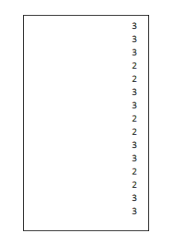 Ketikkan dalam Excel data diatas; atau kita dapat mengkopi dari SPSS secara langsung ke Excel.Cara mengubah data tersebut dapat dilakukan dengan cara sebagai berikut: Buka excel Klik file stat97.xla > klik Enable Macro  Masukkan data yang akan diubah. Dapat diketikkan atau kopi (dengan menggunakan perintah Copy - Paste) dari word atau SPSS di kolom A baris 1  Pilih Add In >Statistics>Successive Interval  Pilih Yes  Pada saat kursor di Data Range Blok data yang ada sampai selesai, misalnya 15   data 89  Kemudian pindah ke Cell Output.  Klik di kolom baru untuk membuat output, misalny di kolom B baris 1  Tekan Next  Pilih Select all  Isikan minimum value 1 dan maksimum value 9 (atau sesuai dengan jarak nilai terendah sampai dengan teratas)  Tekan Next  Tekan FinishKeluaran akan menjadi seperti di bawah ini: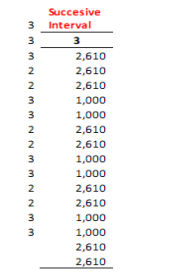 Lampiran 19Tabulasi Data MSI Penelitian Responden Variabel Kepuasan Kerja (Y)Lampiran 20Tabulasi Data MSI Penelitian Responden Variabel Pengembangan SDM (X1)Lampiran 21Tabulasi Data MSI Penelitian Responden Variabel Kompensasi (X2)Lampiran 22Tabulasi Data MSI Penelitian Responden Variabel Disiplin Kerja (X3)Lampiran 23Uji Asumsi Klasik (Uji Normalitas)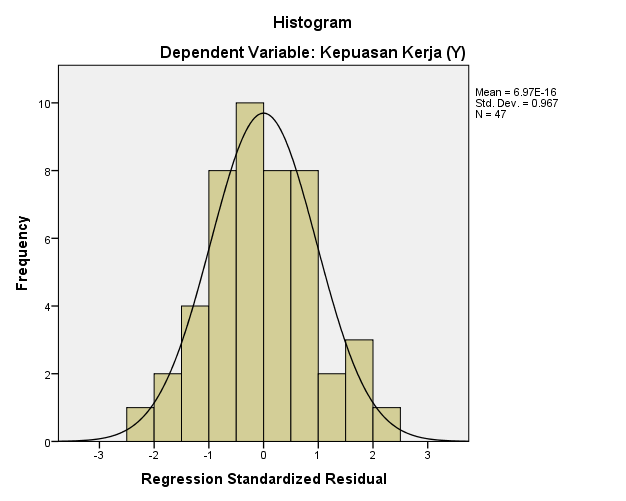 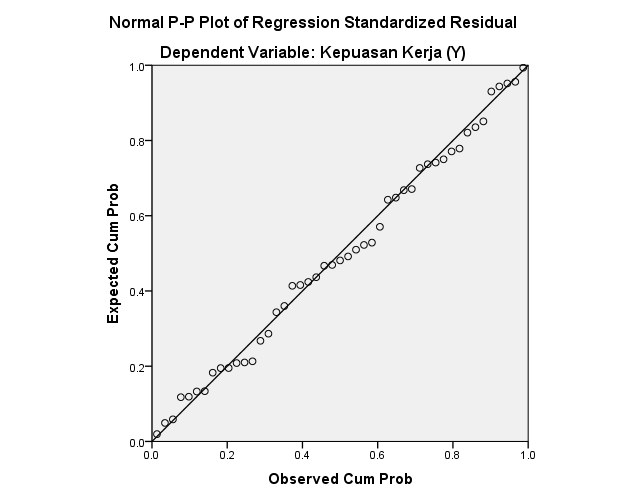 Lampiran 24Uji Asumsi Klasik (Uji Multikolonieritas)Lampiran 25Uji Asumsi Klasik (Uji Heteroskedastisitas)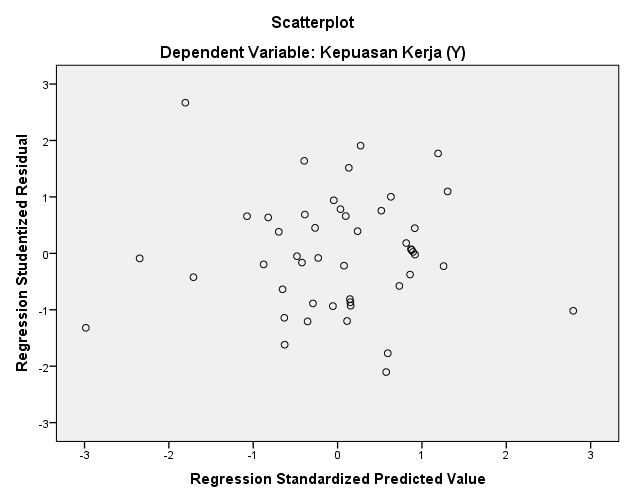 Lampiran 26Uji Asumsi Klasik (Uji Autokorelasi)Lampiran 27Analisis Regresi Linier BergandaLampiran 28Uji Signifikansi Parsial (Uji t)Lampiran 29Uji Signifikansi Simultan (Uji F)Lampiran 30Analisis Koefisien DeterminasiLampiran 31 Surat Balasan Penelitian 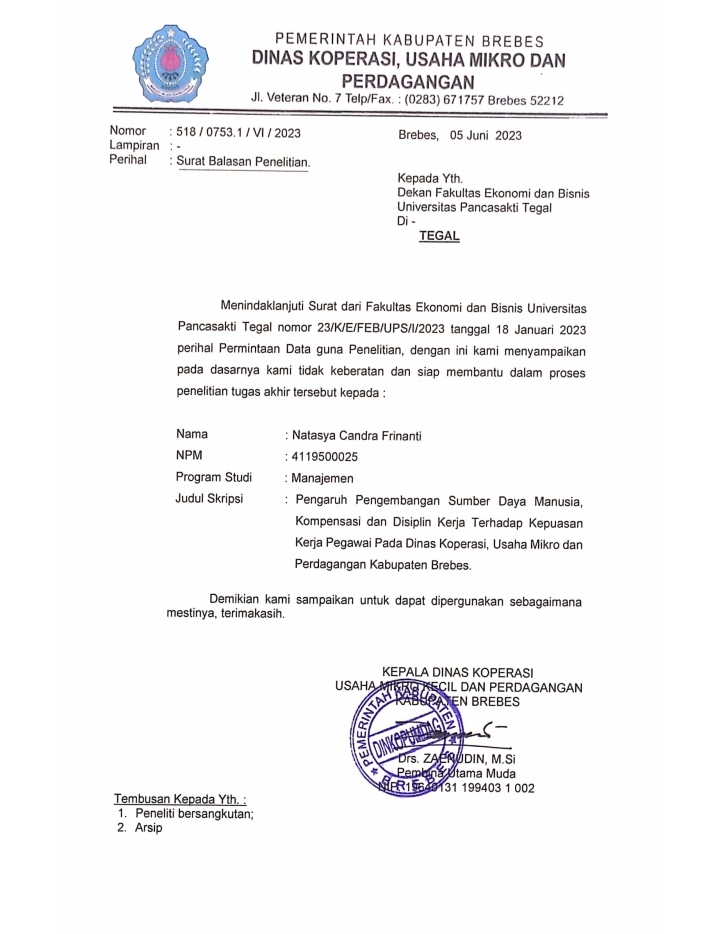 NoPertanyaanJawabanJawabanJawabanJawabanJawabanNoPertanyaanSSSNTSSTSKESEMPATAN UNTUK BELAJARKESEMPATAN UNTUK BELAJARKESEMPATAN UNTUK BELAJARKESEMPATAN UNTUK BELAJARKESEMPATAN UNTUK BELAJARKESEMPATAN UNTUK BELAJARKESEMPATAN UNTUK BELAJAR1Saya puas karena mendapatkankesempatan untuk belajar2Pekerjaan yang saya terima sudahsesuai dengan kemampuan sayaKESEMPATAN UNTUK MENERIMA TANGGUNG JAWABKESEMPATAN UNTUK MENERIMA TANGGUNG JAWABKESEMPATAN UNTUK MENERIMA TANGGUNG JAWABKESEMPATAN UNTUK MENERIMA TANGGUNG JAWABKESEMPATAN UNTUK MENERIMA TANGGUNG JAWABKESEMPATAN UNTUK MENERIMA TANGGUNG JAWABKESEMPATAN UNTUK MENERIMA TANGGUNG JAWAB3Saya puas karena mendapatkan kesempatan menerima tanggung jawabPekerjaan4Saya diberikan kesempatan untuk menerima tanggung jawab yang lebihBesarKESESUAIAN GAJI YANG DITERIMAKESESUAIAN GAJI YANG DITERIMAKESESUAIAN GAJI YANG DITERIMAKESESUAIAN GAJI YANG DITERIMAKESESUAIAN GAJI YANG DITERIMAKESESUAIAN GAJI YANG DITERIMAKESESUAIAN GAJI YANG DITERIMA5Saya puas dengan kesesuaian gaji yangsaya terima6Saya menerima gaji yang cukupberdasarkan tanggung jawab pekerjaan yang diberikan kepada sayaMEMPEROLEH KESEMPATAN UNTUK NAIK JABATANMEMPEROLEH KESEMPATAN UNTUK NAIK JABATANMEMPEROLEH KESEMPATAN UNTUK NAIK JABATANMEMPEROLEH KESEMPATAN UNTUK NAIK JABATANMEMPEROLEH KESEMPATAN UNTUK NAIK JABATANMEMPEROLEH KESEMPATAN UNTUK NAIK JABATANMEMPEROLEH KESEMPATAN UNTUK NAIK JABATAN7Saya merasa puas dan senang jika diberikan kesempatan untuk mendapatkan jenjang jabatan yanglebih tinggi8Kebijakan promosi kenaikan pangkat dan jabatan ditempat kerja saya belumsesuai prosedur9Pengarahan yang jelas diberikan ketikasaya bekerjaDUKUNGAN ATAU DORONGAN DARI ATASAN UNTUK BAWAHANNYADUKUNGAN ATAU DORONGAN DARI ATASAN UNTUK BAWAHANNYADUKUNGAN ATAU DORONGAN DARI ATASAN UNTUK BAWAHANNYADUKUNGAN ATAU DORONGAN DARI ATASAN UNTUK BAWAHANNYADUKUNGAN ATAU DORONGAN DARI ATASAN UNTUK BAWAHANNYADUKUNGAN ATAU DORONGAN DARI ATASAN UNTUK BAWAHANNYADUKUNGAN ATAU DORONGAN DARI ATASAN UNTUK BAWAHANNYA10Atasan selalu memberikan semangatdan dorongan kepada saya11Saya mendapat dukungan penuh yangdiberikan atasanHUBUNGAN ANTAR TEMAN SEKERJAHUBUNGAN ANTAR TEMAN SEKERJAHUBUNGAN ANTAR TEMAN SEKERJAHUBUNGAN ANTAR TEMAN SEKERJAHUBUNGAN ANTAR TEMAN SEKERJAHUBUNGAN ANTAR TEMAN SEKERJAHUBUNGAN ANTAR TEMAN SEKERJA12Menjalin hubungan yang baik denganrekan kerja13Saya merasa puas dalam bekerja karena adanya sifat menghargai antarrekan kerjaTINGKAT DUKUNGAN ANTAR TEMAN SEKERJATINGKAT DUKUNGAN ANTAR TEMAN SEKERJATINGKAT DUKUNGAN ANTAR TEMAN SEKERJATINGKAT DUKUNGAN ANTAR TEMAN SEKERJATINGKAT DUKUNGAN ANTAR TEMAN SEKERJATINGKAT DUKUNGAN ANTAR TEMAN SEKERJATINGKAT DUKUNGAN ANTAR TEMAN SEKERJA14Saya merasa senang dengan rekan kerja yang memberikan dukungan yangcukup15Saya merasa adanya kerja sama dan komunikasi yang baik dengan rekankerjaNoPertanyaanJawabanJawabanJawabanJawabanJawabanNoPertanyaanSSSNTSSTSDUKUNGAN DAN PARTISIPASIDUKUNGAN DAN PARTISIPASIDUKUNGAN DAN PARTISIPASIDUKUNGAN DAN PARTISIPASIDUKUNGAN DAN PARTISIPASIDUKUNGAN DAN PARTISIPASIDUKUNGAN DAN PARTISIPASI1Saya mendapat dukungan danpartisipasi dari rekan kerja untuk mengikuti bimtek2Saya ikut serta dalam pelatihan yangdiadakan Dinas Koperasi, Usaha Mikro dan Perdagangan Kab.BrebesPENERAPAN HASIL BIMTEK PADA TUGAS/PEKERJAANPENERAPAN HASIL BIMTEK PADA TUGAS/PEKERJAANPENERAPAN HASIL BIMTEK PADA TUGAS/PEKERJAANPENERAPAN HASIL BIMTEK PADA TUGAS/PEKERJAANPENERAPAN HASIL BIMTEK PADA TUGAS/PEKERJAANPENERAPAN HASIL BIMTEK PADA TUGAS/PEKERJAANPENERAPAN HASIL BIMTEK PADA TUGAS/PEKERJAAN3Materi yang diberikan dalam bimtek memudahkan saya dalam mengerjakantugas yang diberikan4Saya mendapatkan pengalaman tentangpelatihan bimtek5Saya mengikuti bimtek untukmenambah wawasanPENINGKATAN PRODUKTIVITAS KERJA DAN PENINGKATANKOMPETENSI PEGAWAIPENINGKATAN PRODUKTIVITAS KERJA DAN PENINGKATANKOMPETENSI PEGAWAIPENINGKATAN PRODUKTIVITAS KERJA DAN PENINGKATANKOMPETENSI PEGAWAIPENINGKATAN PRODUKTIVITAS KERJA DAN PENINGKATANKOMPETENSI PEGAWAIPENINGKATAN PRODUKTIVITAS KERJA DAN PENINGKATANKOMPETENSI PEGAWAIPENINGKATAN PRODUKTIVITAS KERJA DAN PENINGKATANKOMPETENSI PEGAWAIPENINGKATAN PRODUKTIVITAS KERJA DAN PENINGKATANKOMPETENSI PEGAWAI6Bimtek yang saya dapatkan sangat bermanfaat untuk meningkatkankemampuan dan keterampilan saya7Saya terlibat dalam mengatur dan membina pegawai melalui program-program perencanaanKEMAMPUAN MENYELESAIKAN TUGAS DENGAN BAIKKEMAMPUAN MENYELESAIKAN TUGAS DENGAN BAIKKEMAMPUAN MENYELESAIKAN TUGAS DENGAN BAIKKEMAMPUAN MENYELESAIKAN TUGAS DENGAN BAIKKEMAMPUAN MENYELESAIKAN TUGAS DENGAN BAIKKEMAMPUAN MENYELESAIKAN TUGAS DENGAN BAIKKEMAMPUAN MENYELESAIKAN TUGAS DENGAN BAIK8Bidang pekerjaan yang sedang saya kerjakan saat ini sesuai dengankemampuan saya9Saya melaksanakan pekerjaan demitujuan perusahaan10Saya selalu sanggup mengerjakanpekerjaan saya dengan baikLAMA WAKTU ATAU MASA KERJALAMA WAKTU ATAU MASA KERJALAMA WAKTU ATAU MASA KERJALAMA WAKTU ATAU MASA KERJALAMA WAKTU ATAU MASA KERJALAMA WAKTU ATAU MASA KERJALAMA WAKTU ATAU MASA KERJA11Lama waktu bekerja diperusahaan inimemudahkan saya dalam bekerja12Pengalaman kerja yang saya milikidapat membantu dalam bekerjaTINGKAT PENGETAHUAN DAN KETERAMPILAN YANG DIMILIKITINGKAT PENGETAHUAN DAN KETERAMPILAN YANG DIMILIKITINGKAT PENGETAHUAN DAN KETERAMPILAN YANG DIMILIKITINGKAT PENGETAHUAN DAN KETERAMPILAN YANG DIMILIKITINGKAT PENGETAHUAN DAN KETERAMPILAN YANG DIMILIKITINGKAT PENGETAHUAN DAN KETERAMPILAN YANG DIMILIKITINGKAT PENGETAHUAN DAN KETERAMPILAN YANG DIMILIKI13Saya memiliki pengetahuan danketerampilan tentang pekerjaan yang diberikan oleh perusahaan14Saya memahami dan mengerjakanpekerjaan dengan keterampilan yang saya milikiNoPertanyaanJawabanJawabanJawabanJawabanJawabanNoPertanyaanSSSNTSSTSGAJIGAJIGAJIGAJIGAJIGAJIGAJI1Gaji yang diberikan sesuai dengan apayang saya berikan kepada instansi2Selain gaji pokok instansi juga memberikan upah tambahan kepadaSaya3Gaji yang sudah saya terima dapatmeningkatkan semangat kerjaUPAHUPAHUPAHUPAHUPAHUPAHUPAH4Upah yang diberikan sesuai denganapa yang saya berikan kepada instansi5Upah yang diberikan instansimenambah jaminan untuk masa depanBONUS/INSENTIFBONUS/INSENTIFBONUS/INSENTIFBONUS/INSENTIFBONUS/INSENTIFBONUS/INSENTIFBONUS/INSENTIF6Insentif/bonus yang diberikan instansi sebanding dengan kualitas kerja sayadalam menjalankan tugas7Instansi sering memberikan penghargaan kepada pegawai yangberprestasi8Selama ini saya menerima bonus jikapekerjaan saya lebih baikASURANSI KESEHATAN DAN KESELAMATAN KERJAASURANSI KESEHATAN DAN KESELAMATAN KERJAASURANSI KESEHATAN DAN KESELAMATAN KERJAASURANSI KESEHATAN DAN KESELAMATAN KERJAASURANSI KESEHATAN DAN KESELAMATAN KERJAASURANSI KESEHATAN DAN KESELAMATAN KERJAASURANSI KESEHATAN DAN KESELAMATAN KERJA9Perusahaan melindungi saya dengan menyediakan asuransi kesehatan dan keselamatan kerja untuk parapegawainya10Saya dan keluarga saya diberikanjaminan asuransiTUNJANGANTUNJANGANTUNJANGANTUNJANGANTUNJANGANTUNJANGANTUNJANGAN11Tunjangan yang saya dapatkan sesuai dengan tanggung jawab yang sayaemban12Saya mendapatkan Tunjangan HariRaya (THR) setiap tahun13Tunjangan yang diterima dapatmemenuhi kebutuhan sayaFASILITASFASILITASFASILITASFASILITASFASILITASFASILITASFASILITAS14Fasilitas kerja yang diberikan instansisudah cukup layak15Fasilitas yang diberikan kepada sayamemudahkan pekerjaan sayaNoPertanyaanJawabanJawabanJawabanJawabanJawabanNoPertanyaanSSSNTSSTSJAM MASUK KERJAJAM MASUK KERJAJAM MASUK KERJAJAM MASUK KERJAJAM MASUK KERJAJAM MASUK KERJAJAM MASUK KERJA1Saya selalu datang tepat waktu sesuaijam masuk kerja2Saya mengikuti apel pagi dan selaluhadir tepat waktuJAM ISTIRAHAT TEPAT WAKTUJAM ISTIRAHAT TEPAT WAKTUJAM ISTIRAHAT TEPAT WAKTUJAM ISTIRAHAT TEPAT WAKTUJAM ISTIRAHAT TEPAT WAKTUJAM ISTIRAHAT TEPAT WAKTUJAM ISTIRAHAT TEPAT WAKTU3Saya selalu datang tepat waktu setelahjam istirahat usai4Saya menggunakan waktu seefisienmungkinATURAN YANG BERLAKU DI INSTANSIATURAN YANG BERLAKU DI INSTANSIATURAN YANG BERLAKU DI INSTANSIATURAN YANG BERLAKU DI INSTANSIATURAN YANG BERLAKU DI INSTANSIATURAN YANG BERLAKU DI INSTANSIATURAN YANG BERLAKU DI INSTANSI5Saya selalu mematuhi peraturan/tatatertib yang ditetapkan instansi6Saya taat terhadap intruksi yangdiberikan atasan kepada sayaPERATURAN DASARPERATURAN DASARPERATURAN DASARPERATURAN DASARPERATURAN DASARPERATURAN DASARPERATURAN DASAR7Saya mengajarkan pekerjaan selaluberjalan lancar sesuai peraturan8Peraturan yang diterapkan menjadikansaya termotivasi dalam menyelesaikan tugas yang diberikan atasanTINGKAH LAKU DALAM BEKERJATINGKAH LAKU DALAM BEKERJATINGKAH LAKU DALAM BEKERJATINGKAH LAKU DALAM BEKERJATINGKAH LAKU DALAM BEKERJATINGKAH LAKU DALAM BEKERJATINGKAH LAKU DALAM BEKERJA9Saya bekerja dengan menjaga tingkahlaku saya ketika di instansi10Saya patuh pada Standar Operasional Perusahaan (SOP) dalammelaksanakan pekerjaanCARA MELAKUKAN PEKERJAANCARA MELAKUKAN PEKERJAANCARA MELAKUKAN PEKERJAANCARA MELAKUKAN PEKERJAANCARA MELAKUKAN PEKERJAANCARA MELAKUKAN PEKERJAANCARA MELAKUKAN PEKERJAAN11Saya berusaha menemukan cara-cara baru yang lebih efektif untuk menyelesaikan setiap tugas ataupekerjaan12Dalam melaksanakan pekerjaan, saya  selalu memperhatikan prosedur kerja yang telah ditetapkan oleh instansiTUGASTUGASTUGASTUGASTUGASTUGASTUGAS13Saya dapat melaksanakan tugas denganmaksimal14Saya memiliki kreatifitas yang tinggi sehingga dapat menunjang pekerjaanSayaTANGGUNG JAWABTANGGUNG JAWABTANGGUNG JAWABTANGGUNG JAWABTANGGUNG JAWABTANGGUNG JAWABTANGGUNG JAWAB15Saya selalu bertanggung jawab dalammenyelesaikan tugas/pekerjaan16Saya tidak pernah mengeluh dan selalubersemangat dalam bekerjaNo RespondenKinerja Pengelola Kepuasan Kerja (Y)Kinerja Pengelola Kepuasan Kerja (Y)Kinerja Pengelola Kepuasan Kerja (Y)Kinerja Pengelola Kepuasan Kerja (Y)Kinerja Pengelola Kepuasan Kerja (Y)Kinerja Pengelola Kepuasan Kerja (Y)Kinerja Pengelola Kepuasan Kerja (Y)Kinerja Pengelola Kepuasan Kerja (Y)Kinerja Pengelola Kepuasan Kerja (Y)Kinerja Pengelola Kepuasan Kerja (Y)Kinerja Pengelola Kepuasan Kerja (Y)Kinerja Pengelola Kepuasan Kerja (Y)Kinerja Pengelola Kepuasan Kerja (Y)Kinerja Pengelola Kepuasan Kerja (Y)Kinerja Pengelola Kepuasan Kerja (Y)Kinerja Pengelola Kepuasan Kerja (Y)No RespondenY. 1Y. 2Y. 3Y. 4Y. 5Y. 6Y. 7Y. 8Y. 9Y. 10Y. 11Y. 12Y. 13Y. 14Y. 15Total155555555555555575254545444455545467355554435545455569455555544554455470554555444445545568654545544445545467755545555555555473845444444444444461954545554554545469104545554544445456711444454444444444611243554554455455467135445554555554446914444444554544444631554444444444554463165555554444455557017444445555444444641855455454455554570195454454444554556720444445555544444652155445555454554469225455545445454556923455454545444554672444444544454444462255444444445454446326555543323355555632745445433344454460285444454444454446329555555444445555703055545554444555469No RespondenPengembangan Sumber Daya Manusia (X1)Pengembangan Sumber Daya Manusia (X1)Pengembangan Sumber Daya Manusia (X1)Pengembangan Sumber Daya Manusia (X1)Pengembangan Sumber Daya Manusia (X1)Pengembangan Sumber Daya Manusia (X1)Pengembangan Sumber Daya Manusia (X1)Pengembangan Sumber Daya Manusia (X1)Pengembangan Sumber Daya Manusia (X1)Pengembangan Sumber Daya Manusia (X1)Pengembangan Sumber Daya Manusia (X1)Pengembangan Sumber Daya Manusia (X1)Pengembangan Sumber Daya Manusia (X1)Pengembangan Sumber Daya Manusia (X1)Pengembangan Sumber Daya Manusia (X1)No RespondenX1. 1X1. 2X1. 3X1. 4X1. 5X1. 6X1. 7X1. 8X1. 9X1. 10X1. 11X1. 12X1. 13X1. 14Total155555555555555702454344434344445435455455444544563445545444544545625555454445455556564443445444454457745535544444554618544344445534445794444445553545460105454455454454462115443443443444454123544544554343457134444554444554460143444544344434353154444444454544458165545555544455566174444445444444457184544554545554564194444544444455560203344344555544356215445445555545464224455554434554461234444444444544457245443434444444354254434444454545458265454453232435453274545444343554458285545444454445562294454554343545459305455444343545560No RespondenKompensasi (X2)Kompensasi (X2)Kompensasi (X2)Kompensasi (X2)Kompensasi (X2)Kompensasi (X2)Kompensasi (X2)Kompensasi (X2)Kompensasi (X2)Kompensasi (X2)Kompensasi (X2)Kompensasi (X2)Kompensasi (X2)Kompensasi (X2)Kompensasi (X2)Kompensasi (X2)No RespondenX2. 1X2. 2X2. 3X2. 4X2. 5X2. 6X2. 7X2. 8X2. 9X2. 10X2. 11X2. 12X2. 13X2. 14X2. 15TotalTotal155555555555555575752444544345444545636333555354345554556666444444555444445565655544435543545444636364444444544445446262754554554554544569698344544444445454626294445455544444446464104444454455444446363113434344554444546060125544544544444446464134445555545444556868145444444454455446464155544343444445556363164443444544444446060175445445445554446666184554544555355556969195554544445454546767204445455544355546666215445544555445546868224545444445455556767235444444454544556565244444444445444446161255434444454444446161264333333344454345353273343344354545455959284445455444454446464295444444445555546666304555444455555557070No RespondenDisiplin Kerja (X3)Disiplin Kerja (X3)Disiplin Kerja (X3)Disiplin Kerja (X3)Disiplin Kerja (X3)Disiplin Kerja (X3)Disiplin Kerja (X3)Disiplin Kerja (X3)Disiplin Kerja (X3)Disiplin Kerja (X3)Disiplin Kerja (X3)Disiplin Kerja (X3)Disiplin Kerja (X3)Disiplin Kerja (X3)Disiplin Kerja (X3)Disiplin Kerja (X3)Disiplin Kerja (X3)No RespondenX3. 1X3. 2X3. 3X3. 4X3. 5X3. 6X3. 7X3. 8X3. 9X3. 10X3. 11X3. 12X3. 13X3. 14X3. 15X3. 16Total155555555555555558025444544444345455683454544544435554570454545545455455457455555444434454555716555454544434454570755554555545545557784444444443344444629454545445555445472105445354444434454661154444444444344446412454545454543544570135544555454454455731444434444454434346215444444434433444461164445443454334544641744443444445344446318544554544455545472195545444555444455722044444455555444446921444445454544454468225545454454545455732344445444544455446824443444444533434360254345445444434444642644444333333544445927454443343435444563284455545454444544702945555444544555547330545454544544455471CorrelationsCorrelationsCorrelationsCorrelationsCorrelationsCorrelationsCorrelationsCorrelationsCorrelationsCorrelationsCorrelationsCorrelationsCorrelationsCorrelationsCorrelationsCorrelationsCorrelationsCorrelationsCorrelationsY.1Y.2Y.3Y.4Y.5Y.6Y.7Y.8Y.9Y.10Y.11Y.12Y.13Y.14Y.15Y_TotalY.1Pearson Correlation1.169.472**.289.289.042-.110-.108.042.042.391*.866**.141.472**.350.577**Y.1Sig. (2-tailed).373.008.122.122.826.561.569.825.825.032.000.456.008.058.001Y.1N30303030303030303030303030303030Y.2Pearson Correlation.1691.128.219.390*-.099-.177-.055-.004-.281-.095.024.656**.128.337.317Y.2Sig. (2-tailed).373.502.245.033.602.349.774.985.132.618.898.000.502.068.088Y.2N30303030303030303030303030303030Y.3Pearson Correlation.472**.1281.355.327.056.021-.225.151-.112.434*.327.2671.000**.378*.612**Y.3Sig. (2-tailed).008.502.055.077.771.913.232.424.557.016.077.153.000.039.000Y.3N30303030303030303030303030303030Y.4Pearson Correlation.289.219.3551.250-.048-.170-.042.024-.024.367*.111.408*.355.722**.505**Y.4Sig. (2-tailed).122.245.055.183.799.369.827.898.898.046.559.025.055.000.004Y.4N30303030303030303030303030303030Y.5Pearson Correlation.289.390*.327.2501.170.170.042.097.146.056.306.272.327.144.561**Y.5Sig. (2-tailed).122.033.077.183.370.369.827.609.441.767.101.146.077.447.001Y.5N30303030303030303030303030303030Y.6Pearson Correlation.042-.099.056-.048.1701.389*.527**.453*.326-.107.048.000.056-.168.430*Y.6Sig. (2-tailed).826.602.771.799.370.034.003.012.079.575.7991.000.771.375.018Y.6N30303030303030303030303030303030Y.7Pearson Correlation-.110-.177.021-.170.170.389*1.494**.457*.568**-.140.064-.052.021-.221.401*Y.7Sig. (2-tailed).561.349.913.369.369.034.006.011.001.459.738.785.913.241.028Y.7N30303030303030303030303030303030Y.8Pearson Correlation-.108-.055-.225-.042.042.527**.494**1.694**.493**-.021-.167-.102-.225-.108.393*Y.8Sig. (2-tailed).569.774.232.827.827.003.006.000.006.912.379.591.232.569.032Y.8N30303030303030303030303030303030Y.9Pearson Correlation.042-.004.151.024.097.453*.457*.694**1.423*.054-.146-.060.151-.169.514**Y.9Sig. (2-tailed).825.985.424.898.609.012.011.000.020.778.441.754.424.373.004Y.9N30303030303030303030303030303030Y.10Pearson Correlation.042-.281-.112-.024.146.326.568**.493**.423*1.029.024-.179-.112-.295.350Y.10Sig. (2-tailed).825.132.557.898.441.079.001.006.020.880.898.344.557.113.058Y.10N30303030303030303030303030303030Y.11Pearson Correlation.391*-.095.434*.367*.056-.107-.140-.021.054.0291.339.069.434*.342.412*Y.11Sig. (2-tailed).032.618.016.046.767.575.459.912.778.880.067.716.016.064.024Y.11N30303030303030303030303030303030Y.12Pearson Correlation.866**.024.327.111.306.048.064-.167-.146.024.3391.000.327.289.449*Y.12Sig. (2-tailed).000.898.077.559.101.799.738.379.441.898.0671.000.077.122.013Y.12N30303030303030303030303030303030Y.13Pearson Correlation.141.656**.267.408*.272.000-.052-.102-.060-.179.069.0001.267.283.403*Y.13Sig. (2-tailed).456.000.153.025.1461.000.785.591.754.344.7161.000.153.130.027Y.13N30303030303030303030303030303030Y.14Pearson Correlation.472**.1281.000**.355.327.056.021-.225.151-.112.434*.327.2671.378*.612**Y.14Sig. (2-tailed).008.502.000.055.077.771.913.232.424.557.016.077.153.039.000Y.14N30303030303030303030303030303030Y.15Pearson Correlation.350.337.378*.722**.144-.168-.221-.108-.169-.295.342.289.283.378*1.415*Y.15Sig. (2-tailed).058.068.039.000.447.375.241.569.373.113.064.122.130.039.023Y.15N30303030303030303030303030303030Y_TotalPearson Correlation.577**.317.612**.505**.561**.430*.401*.393*.514**.350.412*.449*.403*.612**.415*1Y_TotalSig. (2-tailed).001.088.000.004.001.018.028.032.004.058.024.013.027.000.023Y_TotalN30303030303030303030303030303030**. Correlation is significant at the 0.01 level (2-tailed).**. Correlation is significant at the 0.01 level (2-tailed).**. Correlation is significant at the 0.01 level (2-tailed).**. Correlation is significant at the 0.01 level (2-tailed).**. Correlation is significant at the 0.01 level (2-tailed).**. Correlation is significant at the 0.01 level (2-tailed).**. Correlation is significant at the 0.01 level (2-tailed).**. Correlation is significant at the 0.01 level (2-tailed).**. Correlation is significant at the 0.01 level (2-tailed).**. Correlation is significant at the 0.01 level (2-tailed).**. Correlation is significant at the 0.01 level (2-tailed).**. Correlation is significant at the 0.01 level (2-tailed).**. Correlation is significant at the 0.01 level (2-tailed).**. Correlation is significant at the 0.01 level (2-tailed).**. Correlation is significant at the 0.01 level (2-tailed).**. Correlation is significant at the 0.01 level (2-tailed).**. Correlation is significant at the 0.01 level (2-tailed).**. Correlation is significant at the 0.01 level (2-tailed).**. Correlation is significant at the 0.01 level (2-tailed).*. Correlation is significant at the 0.05 level (2-tailed).*. Correlation is significant at the 0.05 level (2-tailed).*. Correlation is significant at the 0.05 level (2-tailed).*. Correlation is significant at the 0.05 level (2-tailed).*. Correlation is significant at the 0.05 level (2-tailed).*. Correlation is significant at the 0.05 level (2-tailed).*. Correlation is significant at the 0.05 level (2-tailed).*. Correlation is significant at the 0.05 level (2-tailed).*. Correlation is significant at the 0.05 level (2-tailed).*. Correlation is significant at the 0.05 level (2-tailed).*. Correlation is significant at the 0.05 level (2-tailed).*. Correlation is significant at the 0.05 level (2-tailed).*. Correlation is significant at the 0.05 level (2-tailed).*. Correlation is significant at the 0.05 level (2-tailed).*. Correlation is significant at the 0.05 level (2-tailed).*. Correlation is significant at the 0.05 level (2-tailed).*. Correlation is significant at the 0.05 level (2-tailed).*. Correlation is significant at the 0.05 level (2-tailed).*. Correlation is significant at the 0.05 level (2-tailed).CorrelationsCorrelationsCorrelationsCorrelationsCorrelationsCorrelationsCorrelationsCorrelationsCorrelationsCorrelationsCorrelationsCorrelationsCorrelationsCorrelationsCorrelationsCorrelationsCorrelationsCorrelationsX1.1X1.2X1.3X1.4X1.5X1.6X1.7X1.8X1.9X1.10X1.11X1.12X1.13X1.14X1.TotalX1.1Pearson Correlation1.129.327.184-.124.129.115-.071.000-.082.008.087.448*.451*.381*X1.1Sig. (2-tailed).498.078.331.515.498.544.7081.000.667.965.646.013.012.038X1.1N303030303030303030303030303030X1.2Pearson Correlation.1291.157.130.545**.157.023.087.106-.009-.196.425*.081.549**.448*X1.2Sig. (2-tailed).498.408.492.002.408.902.648.576.962.300.019.670.002.013X1.2N303030303030303030303030303030X1.3Pearson Correlation.327.1571.224.313.518**.023-.260-.213-.190.113.213.197.338.369*X1.3Sig. (2-tailed).078.408.235.092.003.902.165.259.314.551.259.297.068.045X1.3N303030303030303030303030303030X1.4Pearson Correlation.184.130.2241.114.317.326.134.027.084.489**.110.293.458*.588**X1.4Sig. (2-tailed).331.492.235.550.088.079.479.886.659.006.564.116.011.001X1.4N303030303030303030303030303030X1.5Pearson Correlation-.124.545**.313.1141.429*-.023.083-.170.096-.076.443*.108.386*.434*X1.5Sig. (2-tailed).515.002.092.550.018.906.661.368.615.690.014.571.035.017X1.5N303030303030303030303030303030X1.6Pearson Correlation.129.157.518**.317.429*1.140.000-.319-.009.216.319.197.338.479**X1.6Sig. (2-tailed).498.408.003.088.018.4591.000.086.962.251.086.297.068.007X1.6N303030303030303030303030303030X1.7Pearson Correlation.115.023.023.326-.023.1401.506**.310.404*.140.310.090.185.545**X1.7Sig. (2-tailed).544.902.902.079.906.459.004.096.027.461.096.636.329.002X1.7N303030303030303030303030303030X1.8Pearson Correlation-.071.087-.260.134.083.000.506**1.536**.717**.074.383*-.083.152.533**X1.8Sig. (2-tailed).708.648.165.479.6611.000.004.002.000.697.037.661.422.002X1.8N303030303030303030303030303030X1.9Pearson Correlation.000.106-.213.027-.170-.319.310.536**1.479**-.030.063.034.093.320X1.9Sig. (2-tailed)1.000.576.259.886.368.086.096.002.007.874.743.858.624.085X1.9N303030303030303030303030303030X1.10Pearson Correlation-.082-.009-.190.084.096-.009.404*.717**.479**1.023.319-.165.048.452*X1.10Sig. (2-tailed).667.962.314.659.615.962.027.000.007.903.085.382.803.012X1.10N303030303030303030303030303030X1.11Pearson Correlation.008-.196.113.489**-.076.216.140.074-.030.0231.151.320.126.361X1.11Sig. (2-tailed).965.300.551.006.690.251.461.697.874.903.425.084.506.050X1.11N303030303030303030303030303030X1.12Pearson Correlation.087.425*.213.110.443*.319.310.383*.063.319.1511.034.466**.639**X1.12Sig. (2-tailed).646.019.259.564.014.086.096.037.743.085.425.858.009.000X1.12N303030303030303030303030303030X1.13Pearson Correlation.448*.081.197.293.108.197.090-.083.034-.165.320.0341.386*.418*X1.13Sig. (2-tailed).013.670.297.116.571.297.636.661.858.382.084.858.035.021X1.13N303030303030303030303030303030X1.14Pearson Correlation.451*.549**.338.458*.386*.338.185.152.093.048.126.466**.386*1.727**X1.14Sig. (2-tailed).012.002.068.011.035.068.329.422.624.803.506.009.035.000X1.14N303030303030303030303030303030X1.TotalPearson Correlation.381*.448*.369*.588**.434*.479**.545**.533**.320.452*.361.639**.418*.727**1X1.TotalSig. (2-tailed).038.013.045.001.017.007.002.002.085.012.050.000.021.000X1.TotalN303030303030303030303030303030*. Correlation is significant at the 0.05 level (2-tailed).*. Correlation is significant at the 0.05 level (2-tailed).*. Correlation is significant at the 0.05 level (2-tailed).*. Correlation is significant at the 0.05 level (2-tailed).*. Correlation is significant at the 0.05 level (2-tailed).*. Correlation is significant at the 0.05 level (2-tailed).*. Correlation is significant at the 0.05 level (2-tailed).*. Correlation is significant at the 0.05 level (2-tailed).*. Correlation is significant at the 0.05 level (2-tailed).*. Correlation is significant at the 0.05 level (2-tailed).*. Correlation is significant at the 0.05 level (2-tailed).*. Correlation is significant at the 0.05 level (2-tailed).*. Correlation is significant at the 0.05 level (2-tailed).*. Correlation is significant at the 0.05 level (2-tailed).*. Correlation is significant at the 0.05 level (2-tailed).*. Correlation is significant at the 0.05 level (2-tailed).*. Correlation is significant at the 0.05 level (2-tailed).*. Correlation is significant at the 0.05 level (2-tailed).**. Correlation is significant at the 0.01 level (2-tailed).**. Correlation is significant at the 0.01 level (2-tailed).**. Correlation is significant at the 0.01 level (2-tailed).**. Correlation is significant at the 0.01 level (2-tailed).**. Correlation is significant at the 0.01 level (2-tailed).**. Correlation is significant at the 0.01 level (2-tailed).**. Correlation is significant at the 0.01 level (2-tailed).**. Correlation is significant at the 0.01 level (2-tailed).**. Correlation is significant at the 0.01 level (2-tailed).**. Correlation is significant at the 0.01 level (2-tailed).**. Correlation is significant at the 0.01 level (2-tailed).**. Correlation is significant at the 0.01 level (2-tailed).**. Correlation is significant at the 0.01 level (2-tailed).**. Correlation is significant at the 0.01 level (2-tailed).**. Correlation is significant at the 0.01 level (2-tailed).**. Correlation is significant at the 0.01 level (2-tailed).**. Correlation is significant at the 0.01 level (2-tailed).**. Correlation is significant at the 0.01 level (2-tailed).CorrelationsCorrelationsCorrelationsCorrelationsCorrelationsCorrelationsCorrelationsCorrelationsCorrelationsCorrelationsCorrelationsCorrelationsCorrelationsCorrelationsCorrelationsCorrelationsCorrelationsCorrelationsCorrelationsCorrelationsX2.1X2.1X2.2X2.3X2.4X2.5X2.6X2.7X2.8X2.9X2.10X2.11X2.12X2.13X2.14X2.15X2_TotalX2.1Pearson CorrelationPearson Correlation1.000-.173.049.060-.183-.062.179.387*.344.475**.229.219.386*.193.445*X2.1Sig. (2-tailed)Sig. (2-tailed)1.000.361.799.753.333.745.344.035.063.008.223.245.035.306.014X2.1NN30303030303030303030303030303030X2.2Pearson CorrelationPearson Correlation.0001.670**.668**.749**.531**.399*.116-.272.148-.265-.030-.180-.095-.200.469**X2.2Sig. (2-tailed)Sig. (2-tailed)1.000.000.000.000.003.029.543.145.436.156.877.341.618.290.009X2.2NN30303030303030303030303030303030X2.3Pearson CorrelationPearson Correlation-.173.670**1.404*.668**.493**.445*.114-.290.000-.100-.097-.101-.093-.123.410*X2.3Sig. (2-tailed)Sig. (2-tailed).361.000.027.000.006.014.550.1201.000.598.611.595.624.519.024X2.3NN30303030303030303030303030303030X2.4Pearson CorrelationPearson Correlation.049.668**.404*1.595**.675**.756**.202-.357.054-.103-.027-.066-.061-.218.522**X2.4Sig. (2-tailed)Sig. (2-tailed).799.000.027.001.000.000.285.053.775.587.887.728.749.247.003X2.4NN30303030303030303030303030303030X2.5Pearson CorrelationPearson Correlation.060.749**.668**.595**1.533**.481**.328-.364*.067-.406*-.134-.257-.156-.354.399*X2.5Sig. (2-tailed)Sig. (2-tailed).753.000.000.001.002.007.076.048.724.026.479.170.410.055.029X2.5NN30303030303030303030303030303030X2.6Pearson CorrelationPearson Correlation-.183.531**.493**.675**.533**1.694**.315-.292-.230-.278-.115-.140-.129-.340.364*X2.6Sig. (2-tailed)Sig. (2-tailed).333.003.006.000.002.000.090.118.221.136.545.460.496.066.048X2.6NN30303030303030303030303030303030X2.7Pearson CorrelationPearson Correlation-.062.399*.445*.756**.481**.694**1.122-.423*-.208-.108-.104-.126-.200-.394*.328X2.7Sig. (2-tailed)Sig. (2-tailed).745.029.014.000.007.000.521.020.271.571.585.506.289.031.076X2.7NN30303030303030303030303030303030X2.8Pearson CorrelationPearson Correlation.179.116.114.202.328.315.1221.173.150-.052.150.131.410*-.013.483**X2.8Sig. (2-tailed)Sig. (2-tailed).344.543.550.285.076.090.521.360.428.785.428.491.024.947.007X2.8NN30303030303030303030303030303030X2.9Pearson CorrelationPearson Correlation.387*-.272-.290-.357-.364*-.292-.423*.1731.443*.520**.354.662**.611**.636**.410*X2.9Sig. (2-tailed)Sig. (2-tailed).035.145.120.053.048.118.020.360.014.003.055.000.000.000.024X2.9NN30303030303030303030303030303030X2.10Pearson CorrelationPearson Correlation.344.148.000.054.067-.230-.208.150.443*1.372*.654**.568**.525**.325.597**X2.10Sig. (2-tailed)Sig. (2-tailed).063.4361.000.775.724.221.271.428.014.043.000.001.003.080.001X2.10NN30303030303030303030303030303030X2.11Pearson CorrelationPearson Correlation.475**-.265-.100-.103-.406*-.278-.108-.052.520**.372*1.292.462*.362*.527**.407*X2.11Sig. (2-tailed)Sig. (2-tailed).008.156.598.587.026.136.571.785.003.043.117.010.049.003.026X2.11NN30303030303030303030303030303030X2.12Pearson CorrelationPearson Correlation.229-.030-.097-.027-.134-.115-.104.150.354.654**.2921.568**.432*.325.484**X2.12Sig. (2-tailed)Sig. (2-tailed).223.877.611.887.479.545.585.428.055.000.117.001.017.080.007X2.12NN30303030303030303030303030303030X2.13Pearson CorrelationPearson Correlation.219-.180-.101-.066-.257-.140-.126.131.662**.568**.462*.568**1.681**.621**.582**X2.13Sig. (2-tailed)Sig. (2-tailed).245.341.595.728.170.460.506.491.000.001.010.001.000.000.001X2.13NN30303030303030303030303030303030X2.14Pearson CorrelationPearson Correlation.386*-.095-.093-.061-.156-.129-.200.410*.611**.525**.362*.432*.681**1.573**.617**X2.14Sig. (2-tailed)Sig. (2-tailed).035.618.624.749.410.496.289.024.000.003.049.017.000.001.000X2.14NN30303030303030303030303030303030X2.15Pearson CorrelationPearson Correlation.193-.200-.123-.218-.354-.340-.394*-.013.636**.325.527**.325.621**.573**1.383*X2.15Sig. (2-tailed)Sig. (2-tailed).306.290.519.247.055.066.031.947.000.080.003.080.000.001.037X2.15NN30303030303030303030303030303030X2_TotalPearson CorrelationPearson Correlation.445*.469**.410*.522**.399*.364*.328.483**.410*.597**.407*.484**.582**.617**.383*1X2_TotalSig. (2-tailed)Sig. (2-tailed).014.009.024.003.029.048.076.007.024.001.026.007.001.000.037X2_TotalNN30303030303030303030303030303030*. Correlation is significant at the 0.05 level (2-tailed).*. Correlation is significant at the 0.05 level (2-tailed).*. Correlation is significant at the 0.05 level (2-tailed).*. Correlation is significant at the 0.05 level (2-tailed).*. Correlation is significant at the 0.05 level (2-tailed).*. Correlation is significant at the 0.05 level (2-tailed).*. Correlation is significant at the 0.05 level (2-tailed).*. Correlation is significant at the 0.05 level (2-tailed).*. Correlation is significant at the 0.05 level (2-tailed).*. Correlation is significant at the 0.05 level (2-tailed).*. Correlation is significant at the 0.05 level (2-tailed).*. Correlation is significant at the 0.05 level (2-tailed).*. Correlation is significant at the 0.05 level (2-tailed).*. Correlation is significant at the 0.05 level (2-tailed).*. Correlation is significant at the 0.05 level (2-tailed).*. Correlation is significant at the 0.05 level (2-tailed).*. Correlation is significant at the 0.05 level (2-tailed).*. Correlation is significant at the 0.05 level (2-tailed).*. Correlation is significant at the 0.05 level (2-tailed).*. Correlation is significant at the 0.05 level (2-tailed).**. Correlation is significant at the 0.01 level (2-tailed).**. Correlation is significant at the 0.01 level (2-tailed).**. Correlation is significant at the 0.01 level (2-tailed).**. Correlation is significant at the 0.01 level (2-tailed).**. Correlation is significant at the 0.01 level (2-tailed).**. Correlation is significant at the 0.01 level (2-tailed).**. Correlation is significant at the 0.01 level (2-tailed).**. Correlation is significant at the 0.01 level (2-tailed).**. Correlation is significant at the 0.01 level (2-tailed).**. Correlation is significant at the 0.01 level (2-tailed).**. Correlation is significant at the 0.01 level (2-tailed).**. Correlation is significant at the 0.01 level (2-tailed).**. Correlation is significant at the 0.01 level (2-tailed).**. Correlation is significant at the 0.01 level (2-tailed).**. Correlation is significant at the 0.01 level (2-tailed).**. Correlation is significant at the 0.01 level (2-tailed).**. Correlation is significant at the 0.01 level (2-tailed).**. Correlation is significant at the 0.01 level (2-tailed).**. Correlation is significant at the 0.01 level (2-tailed).**. Correlation is significant at the 0.01 level (2-tailed).CorrelationsCorrelationsCorrelationsCorrelationsCorrelationsCorrelationsCorrelationsCorrelationsCorrelationsCorrelationsCorrelationsCorrelationsCorrelationsCorrelationsCorrelationsCorrelationsCorrelationsCorrelationsCorrelationsCorrelationsX3.1X3.2X3.3X3.4X3.5X3.6X3.7X3.8X3.9X3.10X3.11X3.12X3.13X3.14X3.15X3.16X3.TotalX3.1Pearson Correlation1.275.403*.165.297.357.324.236.057.063.307.186.201.152.644**.521**.567**X3.1Sig. (2-tailed).142.027.385.111.053.080.209.765.743.099.325.286.423.000.003.001X3.1N3030303030303030303030303030303030X3.2Pearson Correlation.2751.299.353.113.266.043.253.200.113.111.574**.246.219.442*.665**.581**X3.2Sig. (2-tailed).142.108.056.551.156.822.177.288.551.560.001.190.244.014.000.001X3.2N3030303030303030303030303030303030X3.3Pearson Correlation.403*.2991.237.485**.165.368*.236.121.016.289.395*.149.792**.299.422*.630**X3.3Sig. (2-tailed).027.108.208.007.385.045.209.523.935.121.031.432.000.108.020.000X3.3N3030303030303030303030303030303030X3.4Pearson Correlation.165.353.2371-.049.317.191.210.335-.049.272.165.412*.244.571**.244.515**X3.4Sig. (2-tailed).385.056.208.799.088.313.266.070.799.145.384.024.194.001.194.004X3.4N3030303030303030303030303030303030X3.5Pearson Correlation.297.113.485**-.0491.014.390*.074.265.088.021.412*.439*.432*.220.220.496**X3.5Sig. (2-tailed).111.551.007.799.942.033.697.157.644.914.024.015.017.243.243.005X3.5N3030303030303030303030303030303030X3.6Pearson Correlation.357.266.165.317.0141.326.553**.487**.430*.574**-.036.249.156.375*.266.617**X3.6Sig. (2-tailed).053.156.385.088.942.078.002.006.018.001.850.185.409.041.156.000X3.6N3030303030303030303030303030303030X3.7Pearson Correlation.324.043.368*.191.390*.3261.294.356.201.377*.178.120.241.241.142.550**X3.7Sig. (2-tailed).080.822.045.313.033.078.115.054.286.040.347.528.199.199.454.002X3.7N3030303030303030303030303030303030X3.8Pearson Correlation.236.253.236.210.074.553**.2941.372*.631**.524**.055.208.253.136.370*.606**X3.8Sig. (2-tailed).209.177.209.266.697.002.115.043.000.003.772.270.177.473.044.000X3.8N3030303030303030303030303030303030X3.9Pearson Correlation.057.200.121.335.265.487**.356.372*1.265.442*.032.193.200.297.006.535**X3.9Sig. (2-tailed).765.288.523.070.157.006.054.043.157.015.866.306.288.111.973.002X3.9N3030303030303030303030303030303030X3.10Pearson Correlation.063.113.016-.049.088.430*.201.631**.2651.407*-.115-.015.007.007.007.348X3.10Sig. (2-tailed).743.551.935.799.644.018.286.000.157.026.543.937.970.970.970.060X3.10N3030303030303030303030303030303030X3.11Pearson Correlation.307.111.289.272.021.574**.377*.524**.442*.407*1.176.196.111.354.111.618**X3.11Sig. (2-tailed).099.560.121.145.914.001.040.003.015.026.352.299.560.055.560.000X3.11N3030303030303030303030303030303030X3.12Pearson Correlation.186.574**.395*.165.412*-.036.178.055.032-.115.1761.208.337.416*.416*.519**X3.12Sig. (2-tailed).325.001.031.384.024.850.347.772.866.543.352.270.069.022.022.003X3.12N3030303030303030303030303030303030X3.13Pearson Correlation.201.246.149.412*.439*.249.120.208.193-.015.196.2081.246.365*.365*.504**X3.13Sig. (2-tailed).286.190.432.024.015.185.528.270.306.937.299.270.190.047.047.005X3.13N3030303030303030303030303030303030X3.14Pearson Correlation.152.219.792**.244.432*.156.241.253.200.007.111.337.2461.108.331.533**X3.14Sig. (2-tailed).423.244.000.194.017.409.199.177.288.970.560.069.190.571.074.002X3.14N3030303030303030303030303030303030X3.15Pearson Correlation.644**.442*.299.571**.220.375*.241.136.297.007.354.416*.365*.1081.331.652**X3.15Sig. (2-tailed).000.014.108.001.243.041.199.473.111.970.055.022.047.571.074.000X3.15N3030303030303030303030303030303030X3.16Pearson Correlation.521**.665**.422*.244.220.266.142.370*.006.007.111.416*.365*.331.3311.593**X3.16Sig. (2-tailed).003.000.020.194.243.156.454.044.973.970.560.022.047.074.074.001X3.16N3030303030303030303030303030303030X3.TotalPearson Correlation.567**.581**.630**.515**.496**.617**.550**.606**.535**.348.618**.519**.504**.533**.652**.593**1X3.TotalSig. (2-tailed).001.001.000.004.005.000.002.000.002.060.000.003.005.002.000.001X3.TotalN3030303030303030303030303030303030*. Correlation is significant at the 0.05 level (2-tailed).*. Correlation is significant at the 0.05 level (2-tailed).*. Correlation is significant at the 0.05 level (2-tailed).*. Correlation is significant at the 0.05 level (2-tailed).*. Correlation is significant at the 0.05 level (2-tailed).*. Correlation is significant at the 0.05 level (2-tailed).*. Correlation is significant at the 0.05 level (2-tailed).*. Correlation is significant at the 0.05 level (2-tailed).*. Correlation is significant at the 0.05 level (2-tailed).*. Correlation is significant at the 0.05 level (2-tailed).*. Correlation is significant at the 0.05 level (2-tailed).*. Correlation is significant at the 0.05 level (2-tailed).*. Correlation is significant at the 0.05 level (2-tailed).*. Correlation is significant at the 0.05 level (2-tailed).*. Correlation is significant at the 0.05 level (2-tailed).*. Correlation is significant at the 0.05 level (2-tailed).*. Correlation is significant at the 0.05 level (2-tailed).*. Correlation is significant at the 0.05 level (2-tailed).*. Correlation is significant at the 0.05 level (2-tailed).*. Correlation is significant at the 0.05 level (2-tailed).**. Correlation is significant at the 0.01 level (2-tailed).**. Correlation is significant at the 0.01 level (2-tailed).**. Correlation is significant at the 0.01 level (2-tailed).**. Correlation is significant at the 0.01 level (2-tailed).**. Correlation is significant at the 0.01 level (2-tailed).**. Correlation is significant at the 0.01 level (2-tailed).**. Correlation is significant at the 0.01 level (2-tailed).**. Correlation is significant at the 0.01 level (2-tailed).**. Correlation is significant at the 0.01 level (2-tailed).**. Correlation is significant at the 0.01 level (2-tailed).**. Correlation is significant at the 0.01 level (2-tailed).**. Correlation is significant at the 0.01 level (2-tailed).**. Correlation is significant at the 0.01 level (2-tailed).**. Correlation is significant at the 0.01 level (2-tailed).**. Correlation is significant at the 0.01 level (2-tailed).**. Correlation is significant at the 0.01 level (2-tailed).**. Correlation is significant at the 0.01 level (2-tailed).**. Correlation is significant at the 0.01 level (2-tailed).**. Correlation is significant at the 0.01 level (2-tailed).**. Correlation is significant at the 0.01 level (2-tailed).Case Processing SummaryCase Processing SummaryCase Processing SummaryCase Processing SummaryN%CasesValid30100.0CasesExcludeda0.0CasesTotal30100.0a. Listwise deletion based on all variables in the procedure.a. Listwise deletion based on all variables in the procedure.a. Listwise deletion based on all variables in the procedure.a. Listwise deletion based on all variables in the procedure.Reliability StatisticsReliability StatisticsReliability StatisticsCronbach's AlphaCronbach's Alpha Based on Standardized ItemsN of Items.847.84715Inter-Item Correlation MatrixInter-Item Correlation MatrixInter-Item Correlation MatrixInter-Item Correlation MatrixInter-Item Correlation MatrixInter-Item Correlation MatrixInter-Item Correlation MatrixInter-Item Correlation MatrixInter-Item Correlation MatrixInter-Item Correlation MatrixInter-Item Correlation MatrixInter-Item Correlation MatrixInter-Item Correlation MatrixInter-Item Correlation MatrixInter-Item Correlation MatrixInter-Item Correlation MatrixInter-Item Correlation MatrixY.1Y.2Y.3Y.4Y.5Y.6Y.7Y.8Y.9Y.10Y.11Y.12Y.13Y.14Y.15Y.11.000.233.174.203.476.261.293.427.170.205.353.683.364.232.429Y.2.2331.000.117.492.558.363.117.048-.089.273.106.233.315.015.180Y.3.174.1171.000.350.397.412.196.044.055.112.259.056.169.530.229Y.4.203.492.3501.000.502.420-.016.060-.174.135-.004.203.396.152.197Y.5.476.558.397.5021.000.230.397.068.226.153.282.230.450.312.355Y.6.261.363.412.420.2301.000.293.039.048.418.107.366.257.232.090Y.7.293.117.196-.016.397.2931.000.153.464.590.259.412.169.261.102Y.8.427.048.044.060.068.039.1531.000.468.371.181.524.414.198.353Y.9.170-.089.055-.174.226.048.464.4681.000.341.367.291.270.247.310Y.10.205.273.112.135.153.418.590.371.3411.000.276.312.302.285.238Y.11.353.106.259-.004.282.107.259.181.367.2761.000.230.325.591.618Y.12.683.233.056.203.230.366.412.524.291.312.2301.000.257.232.316Y.13.364.315.169.396.450.257.169.414.270.302.325.2571.000.219.504Y.14.232.015.530.152.312.232.261.198.247.285.591.232.2191.000.396Y.15.429.180.229.197.355.090.102.353.310.238.618.316.504.3961.000Case Processing SummaryCase Processing SummaryCase Processing SummaryCase Processing SummaryN%CasesValid30100.0CasesExcludeda0.0CasesTotal30100.0a. Listwise deletion based on all variables in the procedure.a. Listwise deletion based on all variables in the procedure.a. Listwise deletion based on all variables in the procedure.a. Listwise deletion based on all variables in the procedure.Reliability StatisticsReliability StatisticsReliability StatisticsCronbach's AlphaCronbach's Alpha Based on Standardized ItemsN of Items.837.83614Inter-Item Correlation MatrixInter-Item Correlation MatrixInter-Item Correlation MatrixInter-Item Correlation MatrixInter-Item Correlation MatrixInter-Item Correlation MatrixInter-Item Correlation MatrixInter-Item Correlation MatrixInter-Item Correlation MatrixInter-Item Correlation MatrixInter-Item Correlation MatrixInter-Item Correlation MatrixInter-Item Correlation MatrixInter-Item Correlation MatrixInter-Item Correlation MatrixInter-Item Correlation MatrixX1.1X1.2X1.3X1.4X1.5X1.6X1.7X1.8X1.9X1.10X1.11X1.12X1.13X1.14X1.11.000.372.383.373.123.106.372.201.367.383-.127.214.208.106X1.2.3721.000.361.405.538.191.191.233.262.197.130.415.336.602X1.3.383.3611.000.222.341.295.295.029.248.085.097.399-.034.447X1.4.373.405.2221.000.199.469.469.449.172.222.440.242.520.469X1.5.123.538.341.1991.000.275-.020.334.167.341.187.640.263.569X1.6.106.191.295.469.2751.000.364.288-.126.142.283.439-.057.492X1.7.372.191.295.469-.020.3641.000.288.144.142.040.325.227.110X1.8.201.233.029.449.334.288.2881.000.230.461.344.365.430.288X1.9.367.262.248.172.167-.126.144.2301.000.411.043.129.408.144X1.10.383.197.085.222.341.142.142.461.4111.000.097.127.136.142X1.11-.127.130.097.440.187.283.040.344.043.0971.000.144.271.283X1.12.214.415.399.242.640.439.325.365.129.127.1441.000.203.439X1.13.208.336-.034.520.263-.057.227.430.408.136.271.2031.000.369X1.14.106.602.447.469.569.492.110.288.144.142.283.439.3691.000Case Processing SummaryCase Processing SummaryCase Processing SummaryCase Processing SummaryN%CasesValid30100.0CasesExcludeda0.0CasesTotal30100.0a. Listwise deletion based on all variables in the procedure.a. Listwise deletion based on all variables in the procedure.a. Listwise deletion based on all variables in the procedure.a. Listwise deletion based on all variables in the procedure.Reliability StatisticsReliability StatisticsReliability StatisticsCronbach's AlphaCronbach's Alpha Based on Standardized ItemsN of Items.829.83115Inter-Item Correlation MatrixInter-Item Correlation MatrixInter-Item Correlation MatrixInter-Item Correlation MatrixInter-Item Correlation MatrixInter-Item Correlation MatrixInter-Item Correlation MatrixInter-Item Correlation MatrixInter-Item Correlation MatrixInter-Item Correlation MatrixInter-Item Correlation MatrixInter-Item Correlation MatrixInter-Item Correlation MatrixInter-Item Correlation MatrixInter-Item Correlation MatrixInter-Item Correlation MatrixInter-Item Correlation MatrixX2.1X2.2X2.3X2.4X2.5X2.6X2.7X2.8X2.9X2.10X2.11X2.12X2.13X2.14X2.15X2.11.000.262.312-.050.562-.029.129.009.300.312.402.325.139.249.106X2.2.2621.000.453.329.430.118.293.191.130.480.188.455.407.487.336X2.3.312.4531.000.248.247.247.160-.013.304.449.351.425.109.275.385X2.4-.050.329.2481.000.028.455.504.329.336.340.162.457.325.286.315X2.5.562.430.247.0281.000.099.156.328.098.313-.035.028.071.351.155X2.6-.029.118.247.455.0991.000.659.328.261.198.000.202-.174.231.336X2.7.129.293.160.504.156.6591.000.439-.072.297.104.399.008.326.203X2.8.009.191-.013.329.328.328.4391.000-.081.070-.058-.141.279.246.085X2.9.300.130.304.336.098.261-.072-.0811.000.083.222.224.172.151.271X2.10.312.480.449.340.313.198.297.070.0831.000.331.340.312.398.308X2.11.402.188.351.162-.035.000.104-.058.222.3311.000.323.217.354.293X2.12.325.455.425.457.028.202.399-.141.224.340.3231.000.325.506.184X2.13.139.407.109.325.071-.174.008.279.172.312.217.3251.000.375.257X2.14.249.487.275.286.351.231.326.246.151.398.354.506.3751.000.492X2.15.106.336.385.315.155.336.203.085.271.308.293.184.257.4921.000Case Processing SummaryCase Processing SummaryCase Processing SummaryCase Processing SummaryN%CasesValid30100.0CasesExcludeda0.0CasesTotal30100.0a. Listwise deletion based on all variables in the procedure.a. Listwise deletion based on all variables in the procedure.a. Listwise deletion based on all variables in the procedure.a. Listwise deletion based on all variables in the procedure.Reliability StatisticsReliability StatisticsReliability StatisticsCronbach's AlphaCronbach's Alpha Based on Standardized ItemsN of Items.855.85816Inter-Item Correlation MatrixInter-Item Correlation MatrixInter-Item Correlation MatrixInter-Item Correlation MatrixInter-Item Correlation MatrixInter-Item Correlation MatrixInter-Item Correlation MatrixInter-Item Correlation MatrixInter-Item Correlation MatrixInter-Item Correlation MatrixInter-Item Correlation MatrixInter-Item Correlation MatrixInter-Item Correlation MatrixInter-Item Correlation MatrixInter-Item Correlation MatrixInter-Item Correlation MatrixInter-Item Correlation MatrixInter-Item Correlation MatrixX3.1X3.2X3.3X3.4X3.5X3.6X3.7X3.8X3.9X3.10X3.11X3.12X3.13X3.14X3.15X3.16X3.11.000.247.385.219.297.357.381.198.011.116.276.197.237.152.639.521X3.2.2471.000.277.516.095.268.181.229.163.146.093.580.268.199.456.697X3.3.385.2771.000.245.508.153.427.222.077.153.206.359.153.699.295.285X3.4.219.516.2451.000-.021.345.161.202.349.022.247.265.452.286.606.286X3.5.297.095.508-.0211.000.014.426.049.258.118.000.437.430.432.227.220X3.6.357.268.153.345.0141.000.358.451.397.466.490.044.359.156.467.266X3.7.381.181.427.161.426.3581.000.210.303.259.304.351.259.285.373.183X3.8.198.229.222.202.049.451.2101.000.263.576.479.154.200.231.117.359X3.9.011.163.077.349.258.397.303.2631.000.193.389.110.193.177.286-.031X3.10.116.146.153.022.118.466.259.576.1931.000.408.044.146.156.167.156X3.11.276.093.206.247.000.490.304.479.389.4081.000.251.163.083.306.083X3.12.197.580.359.265.437.044.351.154.110.044.2511.000.208.358.410.442X3.13.237.268.153.452.430.359.259.200.193.146.163.2081.000.266.467.375X3.14.152.199.699.286.432.156.285.231.177.156.083.358.2661.000.136.331X3.15.639.456.295.606.227.467.373.117.286.167.306.410.467.1361.000.341X3.16.521.697.285.286.220.266.183.359-.031.156.083.442.375.331.3411.000No RespondenKinerja Kepuasan Kerja (Y)Kinerja Kepuasan Kerja (Y)Kinerja Kepuasan Kerja (Y)Kinerja Kepuasan Kerja (Y)Kinerja Kepuasan Kerja (Y)Kinerja Kepuasan Kerja (Y)Kinerja Kepuasan Kerja (Y)Kinerja Kepuasan Kerja (Y)Kinerja Kepuasan Kerja (Y)Kinerja Kepuasan Kerja (Y)Kinerja Kepuasan Kerja (Y)Kinerja Kepuasan Kerja (Y)Kinerja Kepuasan Kerja (Y)Kinerja Kepuasan Kerja (Y)Kinerja Kepuasan Kerja (Y)Kinerja Kepuasan Kerja (Y)No RespondenY. 1Y. 2Y. 3Y. 4Y. 5Y. 6Y. 7Y. 8Y. 9Y. 10Y. 11Y. 12Y. 13Y. 14Y. 15Total15555555555555557525454544445554546735555443554545556945555554455445547055455544444554556865454554444554546775554555555555547384544444444444446195454555455454546910454555454444545671144445444444444461124355455445545546713544555455555444691444444455454444463155444444444455446316555555444445555701744444555544444464185545545445555457019545445444455455672044444555554444465215544555545455446922545554544545455692345545454544455467244444454445444446225544444444545444632655554332335555563274544543334445446028544445444445444632955555544444555570305554555444455546931454454444444544633245454444445454565335444544435454446334444454444454444623533233444553233350364333455554333345737544445444545444643854444555444444464395544444555555456940444444555544444644144444455555444465424443534333444345543444444434444444594444455444444444563455555455555555557446544453344445444614755544443335555464No RespondenPengembangan Sumber Daya Manusia (X1)Pengembangan Sumber Daya Manusia (X1)Pengembangan Sumber Daya Manusia (X1)Pengembangan Sumber Daya Manusia (X1)Pengembangan Sumber Daya Manusia (X1)Pengembangan Sumber Daya Manusia (X1)Pengembangan Sumber Daya Manusia (X1)Pengembangan Sumber Daya Manusia (X1)Pengembangan Sumber Daya Manusia (X1)Pengembangan Sumber Daya Manusia (X1)Pengembangan Sumber Daya Manusia (X1)Pengembangan Sumber Daya Manusia (X1)Pengembangan Sumber Daya Manusia (X1)Pengembangan Sumber Daya Manusia (X1)Pengembangan Sumber Daya Manusia (X1)No RespondenX1. 1X1. 2X1. 3X1. 4X1. 5X1. 6X1. 7X1. 8X1. 9X1. 10X1. 11X1. 12X1. 13X1. 14Total155555555555555702454344434344445435455455444544563445545444544545625555454445455556564443445444454457745535544444554618544344445534445794444445553545460105454455454454462115443443443444454123544544554343457134444554444554460143444544344434353154444444454544458165545555544455566174444445444444457184544554545554564194444544444455560203344344555544356215445445555545464224455554434554461234444444444544457245443434444444354254434444454545458265454453232435453274545444343554458285545444454445562294454554343545459305455444343545560315454444443455560324444444444444456334444444443454456344344444443454455353233224443333342363333444555333351374454554444444459384444444444454457395544444544454561405553444444444458414544444444444457423434343334434348435545444443444458445555554443544462455455445555344462465454444433355558475555553334355460No RespondenKompensasi (X2)Kompensasi (X2)Kompensasi (X2)Kompensasi (X2)Kompensasi (X2)Kompensasi (X2)Kompensasi (X2)Kompensasi (X2)Kompensasi (X2)Kompensasi (X2)Kompensasi (X2)Kompensasi (X2)Kompensasi (X2)Kompensasi (X2)Kompensasi (X2)Kompensasi (X2)No RespondenX2. 1X2. 2X2. 3X2. 4X2. 5X2. 6X2. 7X2. 8X2. 9X2. 10X2. 11X2. 12X2. 13X2. 14X2. 15Total15555555555555557524445443454445456333555354345554556644444455544444556555444355435454446364444444544445446275455455455454456983445444444454546294445455544444446410444445445544444631134343445544445460125544544544444446413444555554544455681454444444544554464155544343444445556316444344454444444601754454454455544466184554544555355556919555454444545454672044454555443555466215445544555445546822454544444545555672354444444545445565244444444445444446125543444445444444612643333333444543453273343344354545455928444545544445444642954444444455555466304555444455555557031554444445444444633254544444445444564334343434444444445734455454444545444653535555555232323255364545544334343345837454544434544444623845555553343443361394555545334344346140455555534434444644144544443444444460424333333344344555443444344345535444604444434434443444457454555554544444456746455444434444444614743333344444445557No RespondenDisiplin Kerja (X3)Disiplin Kerja (X3)Disiplin Kerja (X3)Disiplin Kerja (X3)Disiplin Kerja (X3)Disiplin Kerja (X3)Disiplin Kerja (X3)Disiplin Kerja (X3)Disiplin Kerja (X3)Disiplin Kerja (X3)Disiplin Kerja (X3)Disiplin Kerja (X3)Disiplin Kerja (X3)Disiplin Kerja (X3)Disiplin Kerja (X3)Disiplin Kerja (X3)Disiplin Kerja (X3)No RespondenX3. 1X3. 2X3. 3X3. 4X3. 5X3. 6X3. 7X3. 8X3. 9X3. 10X3. 11X3. 12X3. 13X3. 14X3. 15X3. 16Total1555555555555555580254445444443454556834545445444355545704545455454554554574555554444344545557165554545444344545707555545555455455577844444444433444446294545454455554454721054453544444344546611544444444443444464124545454545435445701355445554544544557314444344444544343462154444444344334444611644454434543345446417444434444453444463185445545444555454721955454445554444557220444444555554444469214444454545444544682255454544545454557323444454445444554468244434444445334343602543454454444344446426444443333335444459274544433434354445632844555454544445447029455554445445555473305454545445444554713144454444444554446732444544444454444466334544544544444444673445444444444444456635333334444453333355363333354545533333583745554444545444457038455555545454544574394444554545444444684055555554554454557641444444545454444467424344443343334434574344444424244455446244445554344345554468455454555455555554764644444444444445446547555554444445555574Succesive IntervalSuccesive IntervalY.1Y.2Y.3Y.4Y.5Y.6Y.7Y.8Y.9Y.10Y.11Y.12Y.13Y.14Y.154.0803.9174.3954.0784.1793.8443.8664.5173.8453.8444.1654.1794.0503.9554.56261.4764.0802.4654.3952.5824.1792.4062.4343.0962.4233.8444.1654.1792.5633.9552.96449.7314.0803.9174.3954.0782.6552.4061.0004.5173.8452.4064.1652.7084.0503.9554.56252.7404.0803.9174.3954.0784.1793.8442.4343.0963.8453.8442.6522.7084.0503.9552.96454.0414.0802.4654.3954.0784.1792.4062.4343.0962.4232.4064.1654.1792.5633.9554.56251.3874.0802.4654.3952.5824.1793.8442.4343.0962.4232.4064.1654.1792.5633.9552.96449.7314.0803.9174.3952.5824.1793.8443.8664.5173.8453.8444.1654.1794.0503.9552.96458.3822.5553.9172.8912.5822.6552.4062.4343.0962.4232.4062.6522.7082.5632.4952.96440.7484.0802.4654.3952.5824.1793.8443.8663.0963.8453.8442.6524.1792.5633.9552.96452.5092.5553.9172.8914.0784.1793.8442.4344.5172.4232.4062.6522.7084.0502.4954.56249.7122.5552.4652.8912.5824.1792.4062.4343.0962.4232.4062.6522.7082.5632.4952.96440.8202.5551.0004.3954.0782.6553.8443.8663.0962.4233.8444.1652.7084.0503.9552.96449.5984.0802.4652.8914.0784.1793.8442.4344.5173.8453.8444.1654.1792.5632.4952.96452.5432.5552.4652.8912.5822.6552.4063.8664.5172.4233.8442.6522.7082.5632.4952.96443.5874.0802.4652.8912.5822.6552.4062.4343.0962.4232.4062.6524.1794.0502.4952.96443.7814.0803.9174.3954.0784.1793.8442.4343.0962.4232.4062.6524.1794.0503.9554.56254.2502.5552.4652.8912.5822.6553.8443.8664.5173.8452.4062.6522.7082.5632.4952.96445.0094.0803.9172.8914.0784.1792.4063.8663.0962.4233.8444.1654.1794.0502.4954.56254.2314.0802.4654.3952.5822.6553.8442.4343.0962.4232.4064.1654.1792.5633.9554.56249.8042.5552.4652.8912.5822.6553.8443.8664.5173.8453.8442.6522.7082.5632.4952.96446.4464.0803.9172.8912.5824.1793.8443.8664.5172.4233.8442.6524.1794.0502.4952.96452.4844.0802.4654.3954.0784.1792.4063.8663.0962.4233.8442.6524.1792.5633.9554.56252.7432.5553.9174.3952.5824.1792.4063.8663.0963.8452.4062.6522.7084.0503.9552.96449.5772.5552.4652.8912.5822.6553.8442.4343.0962.4233.8442.6522.7082.5632.4952.96442.1714.0802.4652.8912.5822.6552.4062.4343.0962.4233.8442.6524.1792.5632.4952.96443.7304.0803.9174.3954.0782.6551.0001.0001.0001.0001.0004.1654.1794.0503.9554.56245.0362.5553.9172.8912.5824.1792.4061.0001.8411.0002.4062.6522.7084.0502.4952.96439.6474.0802.4652.8912.5822.6553.8442.4343.0962.4232.4062.6524.1792.5632.4952.96443.7304.0803.9174.3954.0784.1793.8442.4343.0962.4232.4062.6524.1794.0503.9554.56254.2504.0803.9174.3952.5824.1793.8443.8663.0962.4232.4062.6524.1794.0503.9552.96452.5892.5553.9172.8912.5824.1792.4062.4343.0962.4232.4062.6522.7084.0502.4952.96443.7602.5553.9172.8914.0782.6552.4062.4343.0962.4232.4064.1652.7084.0502.4954.56246.8424.0802.4652.8912.5824.1792.4062.4343.0961.0003.8442.6524.1792.5632.4952.96443.8312.5552.4652.8912.5824.1792.4062.4343.0962.4232.4064.1652.7082.5632.4952.96442.3331.0001.0001.0001.0001.0002.4062.4343.0963.8453.8441.0001.0001.0001.0001.00025.6242.5551.0001.5381.0002.6553.8443.8664.5173.8452.4061.0001.5381.0001.0002.96434.7274.0802.4652.8912.5822.6553.8442.4343.0962.4233.8442.6524.1792.5632.4952.96445.1684.0802.4652.8912.5822.6553.8443.8664.5172.4232.4062.6522.7082.5632.4952.96445.1134.0803.9172.8912.5822.6552.4062.4344.5173.8453.8444.1654.1794.0502.4954.56252.6232.5552.4652.8912.5822.6552.4063.8664.5173.8453.8442.6522.7082.5632.4952.96445.0092.5552.4652.8912.5822.6552.4063.8664.5173.8453.8444.1652.7082.5632.4952.96446.5222.5552.4652.8911.0004.1791.0002.4341.8411.0001.0002.6522.7082.5631.0002.96432.2532.5552.4652.8912.5822.6552.4062.4341.8412.4232.4062.6522.7082.5632.4952.96438.0412.5552.4652.8914.0784.1792.4062.4343.0962.4232.4062.6522.7082.5632.4954.56243.9144.0803.9174.3954.0782.6553.8443.8664.5173.8453.8444.1654.1794.0503.9554.56259.9524.0802.4652.8912.5824.1791.0001.0003.0962.4232.4062.6524.1792.5632.4952.96440.9774.0803.9174.3952.5822.6552.4062.4341.8411.0001.0004.1654.1794.0503.9552.96445.624Succesive IntervalSuccesive IntervalX1.1X1.2X1.3X1.4X1.5X1.6X1.7X1.8X1.9X1.10X1.11X1.12X1.13X1.143.5574.4753.8663.6824.5174.6084.2544.7633.8894.9563.6353.6844.0783.89557.8602.2274.4752.4341.0003.0223.0402.6692.0402.4522.3302.2952.3092.5822.45435.3283.5573.0313.8663.6823.0224.6084.2543.3382.4523.6053.6352.3092.5823.89547.8372.2274.4753.8662.3364.5173.0402.6693.3383.8893.6052.2953.6842.5823.89546.4173.5574.4753.8662.3364.5173.0402.6693.3383.8893.6053.6353.6844.0783.89550.5842.2273.0312.4341.0003.0223.0404.2543.3382.4523.6052.2953.6842.5822.45439.4172.2274.4753.8661.0004.5174.6082.6693.3382.4523.6052.2953.6844.0782.45445.2673.5573.0312.4341.0003.0223.0402.6693.3383.8894.9561.0002.3092.5822.45439.2812.2273.0312.4342.3363.0223.0404.2544.7633.8892.3303.6352.3094.0782.45443.8013.5573.0313.8662.3363.0224.6084.2543.3383.8893.6052.2953.6842.5822.45446.5213.5573.0312.4341.0003.0223.0401.0003.3382.4522.3302.2952.3092.5822.45434.8441.0004.4752.4342.3364.5173.0402.6694.7633.8893.6051.0002.3091.0002.45439.4912.2273.0312.4342.3364.5174.6082.6693.3382.4523.6053.6353.6842.5822.45443.5721.0003.0312.4342.3364.5173.0402.6692.0402.4523.6052.2951.0002.5821.00034.0012.2273.0312.4342.3363.0223.0402.6693.3383.8893.6053.6352.3092.5822.45440.5703.5574.4752.4343.6824.5174.6084.2544.7632.4523.6052.2953.6844.0783.89552.3002.2273.0312.4342.3363.0223.0404.2543.3382.4523.6052.2952.3092.5822.45439.3782.2274.4752.4342.3364.5174.6082.6694.7632.4524.9563.6353.6842.5823.89549.2332.2273.0312.4342.3364.5173.0402.6693.3382.4523.6052.2953.6844.0783.89543.6001.0001.7572.4342.3361.6593.0402.6694.7633.8894.9563.6352.3092.5821.00038.0293.5573.0312.4343.6823.0223.0404.2544.7633.8894.9563.6352.3094.0782.45449.1052.2273.0313.8663.6824.5174.6082.6693.3381.0003.6053.6353.6842.5822.45444.8982.2273.0312.4342.3363.0223.0402.6693.3382.4523.6053.6352.3092.5822.45439.1333.5573.0312.4341.0003.0221.5382.6693.3382.4523.6052.2952.3092.5821.00034.8322.2273.0311.0002.3363.0223.0402.6693.3383.8893.6053.6352.3094.0782.45440.6323.5573.0313.8662.3363.0224.6081.0001.0001.0001.0002.2951.0004.0782.45434.2472.2274.4752.4343.6823.0223.0402.6692.0402.4522.3303.6353.6842.5822.45440.7253.5574.4752.4343.6823.0223.0402.6693.3383.8893.6052.2952.3094.0783.89546.2872.2273.0313.8662.3364.5174.6082.6692.0402.4522.3303.6352.3094.0782.45442.5513.5573.0313.8663.6823.0223.0402.6692.0402.4522.3303.6352.3094.0783.89543.6053.5573.0313.8662.3363.0223.0402.6693.3382.4522.3302.2953.6844.0783.89543.5912.2273.0312.4342.3363.0223.0402.6693.3382.4523.6052.2952.3092.5822.45437.7932.2273.0312.4342.3363.0223.0402.6693.3382.4522.3302.2953.6842.5822.45437.8922.2271.7572.4342.3363.0223.0402.6693.3382.4522.3302.2953.6842.5822.45436.6181.0001.0001.0001.0001.0001.0002.6693.3382.4522.3301.0001.0001.0001.00020.7881.0001.7571.0001.0003.0223.0402.6694.7633.8894.9561.0001.0001.0001.00031.0962.2273.0313.8662.3364.5174.6082.6693.3382.4523.6052.2952.3092.5822.45442.2882.2273.0312.4342.3363.0223.0402.6693.3382.4523.6052.2953.6842.5822.45439.1683.5574.4752.4342.3363.0223.0402.6694.7632.4523.6052.2953.6842.5823.89544.8083.5574.4753.8661.0003.0223.0402.6693.3382.4523.6052.2952.3092.5822.45440.6632.2274.4752.4342.3363.0223.0402.6693.3382.4523.6052.2952.3092.5822.45439.2371.0003.0311.0002.3361.6593.0401.0002.0401.0003.6052.2951.0002.5821.00026.5883.5574.4752.4343.6823.0223.0402.6693.3382.4522.3302.2952.3092.5822.45440.6393.5574.4753.8663.6824.5174.6082.6693.3382.4522.3303.6352.3092.5822.45446.4743.5573.0313.8663.6823.0223.0404.2544.7633.8894.9561.0002.3092.5822.45446.4063.5573.0313.8662.3363.0223.0402.6693.3381.0002.3301.0003.6844.0783.89540.8453.5574.4753.8663.6824.5174.6081.0002.0401.0003.6051.0003.6844.0782.45443.567Succesive IntervalSuccesive IntervalX2.1X2.2X2.3X2.4X2.5X2.6X2.7X2.8X2.9X2. 10X2. 11X2. 12X2. 13X2. 14X2. 153.8893.7223.8453.4093.6983.9943.8463.5204.5624.4344.8864.4344.6573.7624.47561.1312.4522.3382.4233.4092.3412.5211.0002.2534.5622.8733.4582.8734.6572.3664.47544.0011.0003.7223.8453.4091.0003.9942.4251.0003.1244.4344.8864.4343.0703.7624.47548.5792.4522.3382.4232.1452.3413.9943.8463.5203.1242.8733.4582.8733.0703.7624.47546.6943.8892.3382.4232.1451.0003.9943.8462.2531.8414.4343.4584.4343.0702.3662.95144.4412.4522.3382.4232.1452.3412.5212.4253.5203.1242.8733.4582.8734.6572.3662.95142.4683.8892.3383.8453.4092.3413.9943.8462.2534.5624.4343.4584.4343.0702.3664.47552.7121.0002.3382.4233.4092.3412.5212.4252.2533.1242.8733.4584.4343.0703.7622.95142.3822.4522.3382.4233.4092.3413.9943.8463.5203.1242.8733.4582.8733.0702.3662.95145.0382.4522.3382.4232.1452.3413.9942.4252.2534.5624.4343.4582.8733.0702.3662.95144.0841.0002.3381.0002.1451.0002.5212.4253.5204.5622.8733.4582.8733.0703.7622.95139.4973.8893.7222.4232.1453.6982.5212.4253.5203.1242.8733.4582.8733.0702.3662.95145.0592.4522.3382.4233.4093.6983.9943.8463.5203.1244.4343.4582.8733.0703.7624.47550.8753.8892.3382.4232.1452.3412.5212.4252.2534.5622.8733.4584.4344.6572.3662.95145.6353.8893.7222.4232.1451.0002.5211.0002.2533.1242.8733.4582.8734.6573.7624.47544.1762.4522.3382.4231.0002.3412.5212.4253.5203.1242.8733.4582.8733.0702.3662.95139.7363.8892.3382.4233.4092.3412.5213.8462.2533.1244.4344.8864.4343.0702.3662.95148.2852.4523.7223.8452.1453.6982.5212.4253.5204.5624.4342.1484.4344.6573.7624.47552.7983.8893.7223.8452.1453.6982.5212.4252.2533.1244.4343.4584.4343.0703.7622.95149.7302.4522.3382.4233.4092.3413.9943.8463.5203.1242.8732.1484.4344.6573.7622.95148.2713.8892.3382.4233.4093.6982.5212.4253.5204.5624.4343.4582.8734.6573.7622.95150.9192.4523.7222.4233.4092.3412.5212.4252.2533.1244.4343.4584.4344.6573.7624.47549.8903.8892.3382.4232.1452.3412.5212.4252.2534.5622.8734.8862.8733.0703.7624.47546.8352.4522.3382.4232.1452.3412.5212.4252.2533.1244.4343.4582.8733.0702.3662.95141.1743.8892.3381.0002.1452.3412.5212.4252.2534.5622.8733.4582.8733.0702.3662.95141.0642.4521.0001.0001.0001.0001.0001.0001.0003.1242.8733.4584.4343.0701.0002.95130.3631.0001.0002.4231.0001.0002.5212.4251.0004.5622.8734.8862.8734.6572.3664.47539.0622.4522.3382.4233.4092.3413.9943.8462.2533.1242.8733.4584.4343.0702.3662.95145.3323.8892.3382.4232.1452.3412.5212.4252.2533.1244.4344.8864.4344.6573.7622.95148.5822.4523.7223.8453.4092.3412.5212.4252.2534.5624.4344.8864.4344.6573.7624.47554.1763.8893.7222.4232.1452.3412.5212.4252.2534.5622.8733.4582.8733.0702.3662.95143.8723.8892.3383.8452.1452.3412.5212.4252.2533.1242.8734.8862.8733.0702.3664.47545.4242.4521.0002.4231.0002.3411.0002.4252.2533.1242.8733.4582.8733.0702.3662.95135.6102.4523.7223.8452.1453.6982.5212.4252.2533.1244.4343.4584.4343.0702.3662.95146.8981.0003.7223.8453.4093.6983.9943.8463.5201.0001.0001.0001.0001.0001.0001.00034.0332.4523.7222.4233.4093.6982.5212.4251.0001.8412.8732.1482.8731.5381.0002.95136.8742.4523.7222.4233.4092.3412.5212.4251.0003.1244.4343.4582.8733.0702.3662.95142.5702.4523.7223.8453.4093.6983.9943.8461.0001.8412.8732.1482.8733.0701.0001.53841.3082.4523.7223.8453.4093.6982.5213.8461.0001.8412.8732.1482.8733.0701.0002.95141.2482.4523.7223.8453.4093.6983.9943.8461.0003.1242.8732.1482.8733.0702.3662.95145.3712.4522.3383.8452.1452.3412.5212.4251.0003.1242.8733.4582.8733.0702.3662.95139.7822.4521.0001.0001.0001.0001.0001.0001.0003.1242.8732.1482.8733.0703.7624.47531.7772.4522.3382.4231.0002.3412.5211.0002.2534.5624.4342.1484.4343.0702.3662.95140.2912.4522.3382.4231.0002.3412.5211.0002.2533.1242.8732.1482.8733.0702.3662.95135.7332.4523.7223.8453.4093.6983.9942.4253.5203.1242.8733.4582.8733.0702.3664.47549.3042.4523.7223.8452.1452.3412.5212.4251.0003.1242.8733.4582.8733.0702.3662.95141.1672.4521.0001.0001.0001.0001.0002.4252.2533.1242.8733.4582.8733.0703.7624.47535.766Succesive IntervalSuccesive IntervalX3.1X3.2X3.3X3.4X3.5X3.6X3.7X3.8X3.9X3. 10X3. 11X3. 12X3. 13X3. 14X3. 15X3. 164.2063.8274.1223.8443.8664.2934.5624.3244.4753.9943.4843.4744.0353.9953.9493.99564.4434.2062.4052.6112.4063.8662.7413.1582.7303.0312.5211.0002.2254.0352.5243.9493.99547.4052.6823.8272.6113.8442.4342.7414.5622.7303.0312.5211.0003.4744.0353.9952.4923.99549.9734.2062.4054.1222.4063.8664.2933.1584.3243.0313.9943.4842.2254.0353.9952.4923.99556.0314.2063.8274.1223.8442.4342.7413.1582.7301.7572.5212.2223.4742.5533.9953.9493.99551.5284.2063.8274.1222.4063.8662.7414.5622.7303.0312.5211.0002.2252.5533.9952.4923.99550.2714.2063.8274.1223.8442.4344.2934.5624.3244.4752.5213.4843.4742.5533.9953.9493.99560.0562.6822.4052.6112.4062.4342.7413.1582.7303.0311.0001.0002.2252.5532.5242.4922.52438.5182.6823.8272.6113.8442.4344.2933.1582.7304.4753.9943.4843.4742.5532.5243.9492.52452.5564.2062.4052.6113.8441.0004.2933.1582.7303.0312.5212.2221.0002.5532.5243.9492.52444.5724.2062.4052.6112.4062.4342.7413.1582.7303.0312.5212.2221.0002.5532.5242.4922.52441.5602.6823.8272.6113.8442.4344.2933.1584.3243.0313.9942.2221.0004.0352.5242.4923.99550.4664.2063.8272.6112.4063.8664.2934.5622.7304.4752.5212.2223.4742.5532.5243.9493.99554.2132.6822.4052.6111.0002.4342.7413.1582.7303.0313.9942.2222.2251.0002.5241.0002.52438.2822.6822.4052.6112.4062.4342.7413.1581.0003.0312.5211.0001.0002.5532.5242.4922.52437.0842.6822.4052.6113.8442.4342.7411.9142.7304.4752.5211.0001.0002.5533.9952.4922.52441.9212.6822.4052.6112.4061.0002.7413.1582.7303.0312.5213.4841.0002.5532.5242.4922.52439.8644.2062.4052.6113.8443.8662.7414.5622.7303.0312.5213.4843.4744.0352.5243.9492.52452.5084.2063.8272.6113.8442.4342.7413.1584.3244.4753.9942.2222.2252.5532.5243.9493.99553.0822.6822.4052.6112.4062.4342.7414.5624.3244.4753.9943.4842.2252.5532.5242.4922.52448.4362.6822.4052.6112.4062.4344.2933.1584.3243.0313.9942.2222.2252.5533.9952.4922.52447.3494.2063.8272.6113.8442.4344.2933.1582.7304.4752.5213.4842.2254.0352.5243.9493.99554.3112.6822.4052.6112.4063.8662.7413.1582.7304.4752.5212.2222.2254.0353.9952.4922.52447.0892.6822.4051.0002.4062.4342.7413.1582.7303.0313.9941.0001.0002.5531.0002.4921.00035.6272.6821.0002.6113.8442.4342.7414.5622.7303.0312.5212.2221.0002.5532.5242.4922.52441.4712.6822.4052.6112.4062.4341.0001.9141.0001.7571.0001.0003.4742.5532.5242.4922.52433.7772.6823.8272.6112.4062.4341.0001.9142.7301.7572.5211.0003.4742.5532.5242.4923.99539.9202.6822.4054.1223.8443.8662.7414.5622.7304.4752.5212.2222.2252.5533.9952.4922.52449.9582.6823.8274.1223.8443.8662.7413.1582.7304.4752.5212.2223.4744.0353.9953.9492.52454.1654.2062.4054.1222.4063.8662.7414.5622.7303.0313.9942.2222.2252.5533.9953.9492.52451.5312.6822.4052.6113.8442.4342.7413.1582.7303.0312.5212.2223.4744.0352.5242.4922.52445.4292.6822.4052.6113.8442.4342.7413.1582.7303.0312.5213.4842.2252.5532.5242.4922.52443.9602.6823.8272.6112.4063.8662.7413.1584.3243.0312.5212.2222.2252.5532.5242.4922.52445.7072.6823.8272.6112.4062.4342.7413.1582.7303.0312.5212.2222.2252.5532.5242.4923.99544.1531.0001.0001.0001.0001.0002.7413.1582.7303.0312.5213.4841.0001.0001.0001.0001.00027.6661.0001.0001.0001.0001.0004.2933.1584.3243.0313.9943.4841.0001.0001.0001.0001.00032.2842.6823.8274.1223.8442.4342.7413.1582.7304.4752.5213.4842.2252.5532.5242.4923.99549.8062.6823.8274.1223.8443.8664.2934.5622.7304.4752.5213.4842.2254.0352.5242.4923.99555.6752.6822.4052.6112.4063.8664.2933.1584.3243.0313.9942.2222.2252.5532.5242.4922.52447.3104.2063.8274.1223.8443.8664.2934.5622.7304.4753.9942.2222.2254.0352.5243.9493.99558.8682.6822.4052.6112.4062.4342.7414.5622.7304.4752.5213.4842.2252.5532.5242.4922.52445.3702.6821.0002.6112.4062.4342.7411.9141.0003.0311.0001.0001.0002.5532.5241.0002.52431.4212.6822.4052.6112.4062.4342.7411.0002.7301.0002.5212.2222.2254.0353.9952.4922.52440.0242.6822.4054.1223.8443.8662.7411.9142.7303.0311.0002.2223.4744.0353.9952.4922.52447.0774.2062.4054.1222.4063.8664.2934.5622.7304.4753.9943.4843.4744.0353.9953.9492.52458.5202.6822.4052.6112.4062.4342.7413.1582.7303.0312.5212.2222.2252.5533.9952.4922.52442.7314.2063.8274.1223.8443.8662.7413.1582.7303.0312.5212.2223.4744.0353.9953.9493.99555.716One-Sample Kolmogorov-Smirnov TestOne-Sample Kolmogorov-Smirnov TestOne-Sample Kolmogorov-Smirnov TestUnstandardized ResidualNN47Normal Parametersa,bMean.0000000Normal Parametersa,bStd. Deviation2.15042539Most Extreme DifferencesAbsolute.071Most Extreme DifferencesPositive.071Most Extreme DifferencesNegative-.049Test StatisticTest Statistic.071Asymp. Sig. (2-tailed)Asymp. Sig. (2-tailed).200c,da. Test distribution is Normal.a. Test distribution is Normal.a. Test distribution is Normal.b. Calculated from data.b. Calculated from data.b. Calculated from data.c. Lilliefors Significance Correction.c. Lilliefors Significance Correction.c. Lilliefors Significance Correction.d. This is a lower bound of the true significance.d. This is a lower bound of the true significance.d. This is a lower bound of the true significance.CoefficientsaCoefficientsaCoefficientsaCoefficientsaCoefficientsaCoefficientsaCoefficientsaCoefficientsaCoefficientsaModelModelUnstandardized CoefficientsUnstandardized CoefficientsStandardized CoefficientstSig.Collinearity StatisticsCollinearity StatisticsModelModelBStd. ErrorBetatSig.ToleranceVIF1(Constant)3.1524.993.631.5311Pengembangan Sumber Daya (X1).407.101.4014.035.000.4812.0801Kompensasi (X2).302.107.2762.833.007.4992.0021Disiplin Kerja (X3).284.092.3343.091.003.4072.456a. Dependent Variable: Kepuasan Kerja (Y)a. Dependent Variable: Kepuasan Kerja (Y)a. Dependent Variable: Kepuasan Kerja (Y)a. Dependent Variable: Kepuasan Kerja (Y)a. Dependent Variable: Kepuasan Kerja (Y)a. Dependent Variable: Kepuasan Kerja (Y)a. Dependent Variable: Kepuasan Kerja (Y)a. Dependent Variable: Kepuasan Kerja (Y)a. Dependent Variable: Kepuasan Kerja (Y)CoefficientsaCoefficientsaCoefficientsaCoefficientsaCoefficientsaCoefficientsaCoefficientsaCoefficientsaModelModelUnstandardized CoefficientsUnstandardized CoefficientsStandardized CoefficientstSig.ModelModelBStd. ErrorBetatSig.1(Constant)3.1524.993.631.5311Pengembangan Sumber Daya (X1).407.101.4014.035.0001Kompensasi (X2).302.107.2762.833.0071Disiplin Kerja (X3).284.092.3343.091.003a. Dependent Variable: Kepuasan Kerja (Y)a. Dependent Variable: Kepuasan Kerja (Y)a. Dependent Variable: Kepuasan Kerja (Y)a. Dependent Variable: Kepuasan Kerja (Y)a. Dependent Variable: Kepuasan Kerja (Y)a. Dependent Variable: Kepuasan Kerja (Y)a. Dependent Variable: Kepuasan Kerja (Y)a. Dependent Variable: Kepuasan Kerja (Y)Model SummarybModel SummarybModel SummarybModel SummarybModel SummarybModelRR SquareAdjusted R SquareStd. Error of the EstimateDurbin-Watson1.892a.796.7822.2242.338a. Predictors: (Constant), Disiplin Kerja (X3), Kompensasi (X2), Pengembangan Sumber Daya (X1)a. Predictors: (Constant), Disiplin Kerja (X3), Kompensasi (X2), Pengembangan Sumber Daya (X1)a. Predictors: (Constant), Disiplin Kerja (X3), Kompensasi (X2), Pengembangan Sumber Daya (X1)a. Predictors: (Constant), Disiplin Kerja (X3), Kompensasi (X2), Pengembangan Sumber Daya (X1)a. Predictors: (Constant), Disiplin Kerja (X3), Kompensasi (X2), Pengembangan Sumber Daya (X1)b. Dependent Variable: Kepuasan Kerja (Y)b. Dependent Variable: Kepuasan Kerja (Y)b. Dependent Variable: Kepuasan Kerja (Y)b. Dependent Variable: Kepuasan Kerja (Y)b. Dependent Variable: Kepuasan Kerja (Y)Descriptive StatisticsDescriptive StatisticsDescriptive StatisticsDescriptive StatisticsDescriptive StatisticsDescriptive StatisticsNMinimumMaximumMeanStd. DeviationKepuasan Kerja (Y)47507565.154.759Pengembangan Sumber Daya (X1)47427058.344.692Kompensasi (X2)47537562.944.356Disiplin Kerja (X3)47558067.775.584Valid N (listwise)47Collinearity DiagnosticsaCollinearity DiagnosticsaCollinearity DiagnosticsaCollinearity DiagnosticsaCollinearity DiagnosticsaCollinearity DiagnosticsaCollinearity DiagnosticsaCollinearity DiagnosticsaModelDimensionEigenvalueCondition IndexVariance ProportionsVariance ProportionsVariance ProportionsVariance ProportionsModelDimensionEigenvalueCondition Index(Constant)Pengembangan Sumber Daya (X1)Kompensasi (X2)Disiplin Kerja (X3)113.9931.000.00.00.00.0012.00433.025.75.12.00.1513.00243.413.05.81.28.2014.00249.880.21.07.72.65a. Dependent Variable: Kepuasan Kerja (Y)a. Dependent Variable: Kepuasan Kerja (Y)a. Dependent Variable: Kepuasan Kerja (Y)a. Dependent Variable: Kepuasan Kerja (Y)a. Dependent Variable: Kepuasan Kerja (Y)a. Dependent Variable: Kepuasan Kerja (Y)a. Dependent Variable: Kepuasan Kerja (Y)a. Dependent Variable: Kepuasan Kerja (Y)Variables Entered/RemovedaVariables Entered/RemovedaVariables Entered/RemovedaVariables Entered/RemovedaModelVariables EnteredVariables RemovedMethod1Disiplin Kerja (X3), Kompensasi (X2), Pengembangan Sumber Daya (X1)b.Entera. Dependent Variable: Kepuasan Kerja (Y)a. Dependent Variable: Kepuasan Kerja (Y)a. Dependent Variable: Kepuasan Kerja (Y)a. Dependent Variable: Kepuasan Kerja (Y)b. All requested variables entered.b. All requested variables entered.b. All requested variables entered.b. All requested variables entered.CoefficientsaCoefficientsaCoefficientsaCoefficientsaCoefficientsaCoefficientsaCoefficientsaCoefficientsaCoefficientsaModelModelUnstandardized CoefficientsUnstandardized CoefficientsStandardized CoefficientstSig.ModelModelBStd. ErrorBetatSig.1(Constant)3.1524.993.631.5311Pengembangan Sumber Daya (X1).407.101.4014.035.0001Kompensasi (X2).302.107.2762.833.0071Disiplin Kerja (X3).284.092.3343.091.003a. Dependent Variable: Kepuasan Kerja (Y)a. Dependent Variable: Kepuasan Kerja (Y)a. Dependent Variable: Kepuasan Kerja (Y)a. Dependent Variable: Kepuasan Kerja (Y)a. Dependent Variable: Kepuasan Kerja (Y)a. Dependent Variable: Kepuasan Kerja (Y)a. Dependent Variable: Kepuasan Kerja (Y)a. Dependent Variable: Kepuasan Kerja (Y)a. Dependent Variable: Kepuasan Kerja (Y)Residuals StatisticsaResiduals StatisticsaResiduals StatisticsaResiduals StatisticsaResiduals StatisticsaResiduals StatisticsaMinimumMaximumMeanStd. DeviationNPredicted Value52.4877.0165.154.24647Std. Predicted Value-2.9852.794.0001.00047Standard Error of Predicted Value.3871.194.619.19847Adjusted Predicted Value53.4877.5565.164.24447Residual-4.5945.515.0002.15047Std. Residual-2.0652.480.000.96747Stud. Residual-2.1042.670-.0031.02147Deleted Residual-4.7686.393-.0132.40847Stud. Deleted Residual-2.1962.889.0011.04747Mahal. Distance.41212.2722.9362.73347Cook's Distance.000.293.032.06447Centered Leverage Value.009.267.064.05947a. Dependent Variable: Kepuasan Kerja (Y)a. Dependent Variable: Kepuasan Kerja (Y)a. Dependent Variable: Kepuasan Kerja (Y)a. Dependent Variable: Kepuasan Kerja (Y)a. Dependent Variable: Kepuasan Kerja (Y)a. Dependent Variable: Kepuasan Kerja (Y)CoefficientsaCoefficientsaCoefficientsaCoefficientsaCoefficientsaCoefficientsaCoefficientsaCoefficientsaCoefficientsaModelModelUnstandardized CoefficientsUnstandardized CoefficientsStandardized CoefficientstSig.Collinearity StatisticsCollinearity StatisticsModelModelBStd. ErrorBetatSig.ToleranceVIF1(Constant)3.1524.993.631.5311Pengembangan Sumber Daya (X1).407.101.4014.035.000.4812.0801Kompensasi (X2).302.107.2762.833.007.4992.0021Disiplin Kerja (X3).284.092.3343.091.003.4072.456a. Dependent Variable: Kepuasan Kerja (Y)a. Dependent Variable: Kepuasan Kerja (Y)a. Dependent Variable: Kepuasan Kerja (Y)a. Dependent Variable: Kepuasan Kerja (Y)a. Dependent Variable: Kepuasan Kerja (Y)a. Dependent Variable: Kepuasan Kerja (Y)a. Dependent Variable: Kepuasan Kerja (Y)a. Dependent Variable: Kepuasan Kerja (Y)a. Dependent Variable: Kepuasan Kerja (Y)ANOVAaANOVAaANOVAaANOVAaANOVAaANOVAaANOVAaModelModelSum of SquaresDfMean SquareFSig.1Regression829.2383276.41355.875.000b1Residual212.719434.9471Total1041.95746a. Dependent Variable: Kepuasan Kerja (Y)a. Dependent Variable: Kepuasan Kerja (Y)a. Dependent Variable: Kepuasan Kerja (Y)a. Dependent Variable: Kepuasan Kerja (Y)a. Dependent Variable: Kepuasan Kerja (Y)a. Dependent Variable: Kepuasan Kerja (Y)a. Dependent Variable: Kepuasan Kerja (Y)b. Predictors: (Constant), Disiplin Kerja (X3), Kompensasi (X2), Pengembangan Sumber Daya (X1)b. Predictors: (Constant), Disiplin Kerja (X3), Kompensasi (X2), Pengembangan Sumber Daya (X1)b. Predictors: (Constant), Disiplin Kerja (X3), Kompensasi (X2), Pengembangan Sumber Daya (X1)b. Predictors: (Constant), Disiplin Kerja (X3), Kompensasi (X2), Pengembangan Sumber Daya (X1)b. Predictors: (Constant), Disiplin Kerja (X3), Kompensasi (X2), Pengembangan Sumber Daya (X1)b. Predictors: (Constant), Disiplin Kerja (X3), Kompensasi (X2), Pengembangan Sumber Daya (X1)b. Predictors: (Constant), Disiplin Kerja (X3), Kompensasi (X2), Pengembangan Sumber Daya (X1)Model SummarybModel SummarybModel SummarybModel SummarybModel SummarybModelRR SquareAdjusted R SquareStd. Error of the Estimate1.892a.796.7822.224a. Predictors: (Constant), Disiplin Kerja (X3), Kompensasi (X2), Pengembangan Sumber Daya (X1)a. Predictors: (Constant), Disiplin Kerja (X3), Kompensasi (X2), Pengembangan Sumber Daya (X1)a. Predictors: (Constant), Disiplin Kerja (X3), Kompensasi (X2), Pengembangan Sumber Daya (X1)a. Predictors: (Constant), Disiplin Kerja (X3), Kompensasi (X2), Pengembangan Sumber Daya (X1)a. Predictors: (Constant), Disiplin Kerja (X3), Kompensasi (X2), Pengembangan Sumber Daya (X1)b. Dependent Variable: Kepuasan Kerja (Y)b. Dependent Variable: Kepuasan Kerja (Y)b. Dependent Variable: Kepuasan Kerja (Y)b. Dependent Variable: Kepuasan Kerja (Y)b. Dependent Variable: Kepuasan Kerja (Y)